SPECYFIKACJAISTOTNYCH WARUNKÓW ZAMÓWIENIAw postępowaniu o udzielenie zamówienia publicznego prowadzonymw trybie przetargu nieograniczonego  na: dostawę sprzętu medycznegoZP - 49/2019Wartość szacunkowa zamówienia nie przekracza równowartości kwoty 221 000 euro ………………….…………………   ZATWIERDZAMmateriały bezpłatne 	Warszawa, maj 2019 r.Zamawiający oczekuje, że Wykonawcy zapoznają się dokładnie z treścią niniejszej SIWZ. Wykonawca ponosi ryzyko niedostarczenia wszystkich wymaganych informacji i dokumentów, oraz przedłożenia oferty                              nie odpowiadającej wymaganiom określonym przez Zamawiającego.1.	Nazwa oraz adres Zamawiającego. Szpital Bielański im. ks. J. Popiełuszki - Samodzielny Publiczny Zakład Opieki Zdrowotnej Adres: ul. Cegłowska 80, 01-809 WarszawaTelefon: (0-22) 569-02-47  faks: (0-22) 569-02-47; e-mail: zp@bielanski.med.pl Godziny urzędowania od 08:00 do 15:35 od poniedziałku do piątku.Konto bankowe: Polski Bank PKO S.A.:  37 1240 6074 1111 0010 6073 3378NIP: 118-14-17-683   Regon: 012298697Adres strony internetowej: www.bielanski.bip-e.pl 2. 	Oznaczenie postępowania. Postępowanie, którego dotyczy niniejszy dokument oznaczone jest znakiem: ZP-49/2019. Wykonawcy winni we wszelkich kontaktach z Zamawiającym powoływać się na wyżej podane oznaczenie.3. 	Tryb udzielenia zamówienia. Niniejsze postępowanie prowadzone jest w trybie przetargu nieograniczonego na podstawie art. 39                             i nast. ustawy z dnia 29 stycznia 2004 r. Prawo Zamówień Publicznych zwanej dalej „ustawą Pzp” (jedn. tekst - Dz. U. z 2017 r., poz. 1579, z późn. zm.).W zakresie nieuregulowanym niniejszą Specyfikacją Istotnych Warunków Zamówienia, zwaną dalej „SIWZ”, zastosowanie mają przepisy ustawy Pzp. Niniejsze postępowanie prowadzone jest z zastosowaniem art. 24 aa ustawy Pzp. Zamawiający, najpierw dokona oceny ofert, a  następnie zbada, czy wykonawca, którego oferta została oceniona jako najkorzystniejsza, nie podlega wykluczeniu z postępowania oraz spełnia warunki udziału                                     w postępowaniu.Zamówienie współfinansowane jest ze środków Ministerstwa Zdrowia w ramach programu polityki zdrowotnej pn. „Program kompleksowej terapii wewnątrzmacicznej w profilaktyce następstw                                  i powikłań wad rozwojowych i chorób dziecka nienarodzonego - jako element poprawy stanu zdrowia dzieci nienarodzonych i noworodków na lata 2018-2020”.4. 	Przedmiot zamówienia. Przedmiotem zamówienia jest dostawa sprzętu medycznego dla Oddziału Intensywnej Terapii                              i Anestezjologii oraz Oddziału Neurochirurgii Szpitala Bielańskiego w Warszawie.Zamówienie podzielono na 4 pakiety: PAKIET 1 - respiratory, PAKIET 2 - aparat do znieczulenia ogólnego, PAKIET 3 - aparat USG, PAKIET 4 - kardiomonitor.Zamawiający dopuszcza składanie ofert częściowych na dowolną ilość pakietów.Szczegółowy opis przedmiotu zamówienia został określony w Opisie przedmiotu zamówienia stanowiącym Załącznik Nr 2 do SIWZ. Zamawiający nie dopuszcza składania ofert wariantowych.Wykonawca zobowiązany jest zrealizować zamówienie na zasadach i warunkach opisanych w SIWZ oraz we wzorze umowy stanowiącym Załącznik Nr 3 do SIWZ.   Zamawiający dopuszcza powierzenie części zamówienia podwykonawcom. W takim przypadku Wykonawca, na podstawie art. 36b ust. 1 Pzp, ma obowiązek wskazać w ofercie część zamówienia, którą zamierza powierzyć podwykonawcom. Brak takiego wskazania oznacza, że Wykonawca nie zamierza korzystać z podwykonawstwa przy realizacji zamówienia. Zmiana podwykonawcy podczas realizacji umowy możliwa będzie jedynie za zgodą Zamawiającego. Wszędzie tam, gdzie przedmiot zamówienia jest opisany poprzez wskazanie: znaków towarowych, patentów lub pochodzenia, źródła lub szczególnego procesu, który charakteryzuje produkty lub usługi dostarczane przez konkretnego wykonawcę, jeżeli mogłoby to doprowadzić do uprzywilejowania lub wyeliminowania niektórych wykonawców, Zamawiający dopuszcza zastosowanie przez wykonawcę rozwiązań równoważnych w stosunku do opisanych w SIWZ. W przypadku gdy Zamawiający użył w opisie przedmiotu zamówienia oznaczeń norm, aprobat, specyfikacji technicznych i systemów odniesienia, o których mowa w art. 30 ust. 1-3 Pzp należy je rozumieć jako przykładowe. Zamawiający zgodnie z art. 30 ust. 4 Pzp dopuszcza w każdym przypadku zastosowanie rozwiązań równoważnych opisywanym w treści SIWZ. Każdorazowo gdy wskazana jest w niniejszej SIWZ lub załącznikach do SIWZ norma, należy przyjąć, że w odniesieniu do niej użyto sformułowania „lub równoważna”. Przez rozwiązanie równoważne Zamawiający rozumie takie rozwiązanie, które umożliwia uzyskanie założonego w opisie przedmiotu zamówienia efektu za pomocą innych rozwiązań technicznych. Wykonawca, który powołuje się na rozwiązania równoważne opisywanym przez Zamawiającego, jest obowiązany wykazać, że oferowane przez niego dostawy spełniają wymagania określone przez Zamawiającego.  5. 	Termin wykonania przedmiotu zamówienia. Termin wykonania przedmiotu zamówienia: do 6 tygodni od daty zawarcia umowy.6. 	Warunki udziału w postępowaniu. O udzielenie zamówienia mogą ubiegać się wykonawcy, którzy:6.1.1	nie podlegają wykluczeniu z postępowania na podstawie art. 24 ust. 1 oraz ust. 5 pkt 1 i 4 ustawy              Pzp7. 	Oświadczenia i dokumenty, jakie ma dostarczyć wykonawca w celu wstępnego potwierdzenia, że nie podlega wykluczeniu z postępowania - dokumenty dołączane                do oferty:aktualne na dzień składania ofert oświadczenie stanowiące wstępne potwierdzenie, że Wykonawca        nie podlega wykluczeniu z postępowania (Załącznik Nr 2  do formularza oferty). Oświadczenie składane jest wraz z ofertą.Oświadczenie, o którym mowa w pkt 7.1 dotyczy wykonawcy a w przypadku wykonawców wspólnie ubiegających się o udzielenie zamówienia - każdego z nich.8. 	Oświadczenie wymagane po zamieszczeniu przez Zamawiającego na stronie internetowej informacji, o której mowa w art. 86 ust. 5 ustawy Pzp:oświadczenie wykonawcy o przynależności albo braku przynależności do tej samej grupy kapitałowej, do której przynależy inny wykonawca składający ofertę w przedmiotowym postępowaniu. Wykonawca, w terminie 3. dni od zamieszczenia na stronie internetowej Zamawiającego informacji  z otwarcia ofert, przekazuje Zamawiającemu oświadczenie o przynależności lub braku przynależności do tej samej grupy kapitałowej z innym wykonawcą biorącym udział w przedmiotowym postępowaniu. Oświadczenie musi zawierać numer postępowania. W przypadku przynależności do tej samej grupy kapitałowej wykonawca, wraz ze złożeniem oświadczenia, może złożyć dokumenty bądź informacje potwierdzające, że powiązania z innym wykonawcą nie prowadzą do zakłócenia konkurencji                                w przedmiotowym postępowaniu.9. 	Wykaz oświadczeń i dokumentów wymaganych przed udzieleniem zamówieniaZamawiający przed udzieleniem zamówienia wezwie wykonawcę, którego oferta została  najwyżej           oceniona, do złożenia w wyznaczonym, nie krótszym niż 5 dni, terminie aktualnych na dzień  złożenia dokumentów oraz oświadczeń wyszczególnionych w pkt 9.1 i 9.2 niniejszej SIWZ.w celu potwierdzenia braku podstaw do wykluczenia z postępowania :W przypadku wskazania przez wykonawcę dostępności przedmiotowych oświadczeń lub dokumentów, w formie elektronicznej pod określonymi adresami internetowymi ogólnodostępnych                    i bezpłatnych baz danych, Zamawiający pobierze samodzielnie z tych baz danych wskazane przez wykonawcę oświadczenia lub dokumenty. W przypadku wskazania przez wykonawcę, że przedmiotowe oświadczenia lub dokumenty, znajdują  się w posiadaniu Zamawiającego, Zamawiający skorzysta z posiadanych dokumentów, o ile  są one nadal aktualne.odpis z właściwego rejestru lub z centralnej ewidencji i informacji o działalności gospodarczej jeżeli odrębne przepisy wymagają wpisu do takiego rejestru w celu potwierdzenia braku podstaw                         do wykluczenia określonych w art. 24 ust. 5 pkt 1 Pzp. w celu potwierdzenia że oferowane dostawy spełniają wymagania określone przez Zamawiającego:deklaracja zgodności WE, oferowanego sprzętu, wystawiona zgodnie z ustawą z dnia                                  20 maja 2010 r. o wyrobach medycznych (Dz. U. Nr 107, poz. 679) - dotyczy wyrobu medycznego;materiały producenta, ulotki informacyjne, instrukcje obsługi lub tp., dotyczące oferowanego sprzętu, potwierdzające parametry określone przez Zamawiającego w Opisie przedmiotu zamówienia w formularzach specyfikacji technicznej.Jeżeli powyższe materiały zawierają jedynie dane techniczne wystarczające do potwierdzenia wymagań Zamawiającego, Zamawiający dopuszcza złożenie ich lub ich kopii w języku angielskim i/lub niemieckim bez tłumaczenia na język polski - z zaznaczeniem nazwy sprzętu                                     i parametru, którego dotyczy. Jeżeli wykonawca ma siedzibę lub miejsce zamieszkania poza terytorium Rzeczypospolitej Polskiej:zamiast dokumentów, o których mowa w pkt 9.1 ppkt 1 składa dokument lub dokumenty wystawione w kraju, w którym wykonawca ma siedzibę lub miejsce zamieszkania potwierdzający, że nie otwarto jego likwidacji ani nie ogłoszono upadłości wystawiony nie wcześniej niż                                 6 miesięcy przed upływem terminu składania ofert.Jeżeli w kraju miejsca zamieszkania osoby lub w kraju, w którym wykonawca ma siedzibę lub miejsce zamieszkania, nie wydaje się dokumentów, o których mowa w pkt 9.3 ppkt 1, zastępuje się je dokumentem zawierającym odpowiednio oświadczenie wykonawcy, ze wskazaniem osoby albo osób uprawnionych do jego reprezentacji, lub oświadczenie osoby, której dokument miał dotyczyć, złożone przed notariuszem lub przed organem sądowym, administracyjnym albo organem samorządu zawodowego lub gospodarczego właściwym ze względu na siedzibę lub miejsce zamieszkania wykonawcy lub miejsce zamieszkania tej osoby, złożone nie wcześniej niż 6 miesięcy przed upływem terminu składania ofert.Dokumenty sporządzone w języku obcym muszą być składane wraz z tłumaczeniem na język polski.Wykonawcy wspólnie ubiegający się o udzielenie zamówienia:Wykonawcy wspólnie ubiegający się o udzielenie niniejszego zamówienia ustanawiają pełnomocnika, zwanego w niniejszej SIWZ pełnomocnikiem, do reprezentowania ich                                   w niniejszym postępowaniu albo reprezentowania ich w postępowaniu i zawarcia umowy                             w sprawie zamówienia publicznego. W takim przypadku, do oferty należy załączyć stosowne pełnomocnictwo w oryginale lub notarialnie poświadczonej kopii. Pełnomocnictwo, o którym mowa w pkt 9.5 ppkt 1 powinno jednoznacznie wskazywać:jakiego postępowania dotyczy;jacy Wykonawcy wspólnie ubiegają się o udzielenie zamówienia;  podmiot pełniący funkcję pełnomocnika;jakie czynności w postępowaniu ma prawo wykonywać pełnomocnik.W przypadku wspólnego ubiegania się Wykonawców o udzielenie niniejszego zamówienia, spełnianie przez nich warunków udziału w postępowaniu oceniane będzie łącznie, badanie braku podstaw do wykluczenia przeprowadzane będzie w odniesieniu do każdego z Wykonawców. Wykonawcy wspólnie ubiegający się o niniejsze zamówienie, których oferta zostanie uznana                     za najkorzystniejszą, przed podpisaniem umowy w sprawie zamówienia, są zobowiązani przedstawić Zamawiającemu umowę regulującą ich współpracę.Wszelka korespondencja prowadzona będzie przez Zamawiającego wyłącznie z pełnomocnikiem, którego dane należy podać w formularzu Oferty, ze skutkiem dla wszystkich Wykonawców składających ofertę wspólną.Dokumenty, o których mowa w  pkt 9.1 ppkt 1 SIWZ, składa każdy z wykonawców wspólnie  ubiegających się  o zamówienie. Dokumenty, o których mowa w pkt 9.2 składa pełnomocnik10. 	Opis sposobu przygotowania ofert.Wykonawca może złożyć tylko jedną ofertę.Oferta zawiera wypełniony formularz „Oferta” (zgodny w treści z wzorem przedstawionym w  SIWZ) oraz niżej wymienione dokumenty: 1) formularz specyfikacji cenowej (Załącznik Nr 1 do formularza oferty);2) oświadczenie, o którym mowa w pkt 7.1 niniejszej SIWZ (Załącznik Nr 2  do formularza oferty);3) formularz specyfikacji technicznej - w celu dokonania oceny ofert przez Zamawiającego, wykonawca wypełnia i załącza do oferty odpowiednią do oferowanego sprzętu tabelę zamieszczoną w Opisie przedmiotu zamówienia (Załącznik Nr 2 do SIWZ);4) pełnomocnictwo do podpisania oferty, o ile prawo do podpisania oferty nie wynika z innych  dokumentów złożonych wraz z ofertą.Oferta oraz pozostałe dokumenty, dla których Zamawiający określił wzory w formie załączników, winny być sporządzone zgodnie z tymi wzorami, co do treści oraz opisu kolumn i wierszy.Oferta musi być sporządzona z zachowaniem formy pisemnej pod rygorem nieważności.Każdy dokument składający się na ofertę musi być czytelny. Wymaga się, aby wszelkie zmiany                      w treści oferty były dokonane w sposób czytelny i opatrzone parafą osoby podpisującej ofertę. Poprawki mogą być dokonane jedynie poprzez przekreślenie błędnego zapisu i czytelne wstawienie poprawnego.Oferta musi być podpisana przez wykonawcę. Zamawiający wymaga, aby ofertę podpisano zgodnie   z zasadami reprezentacji wskazanymi we właściwym rejestrze lub ewidencji działalności gospodarczej. Jeżeli osoba/osoby podpisująca(e) ofertę działa na podstawie pełnomocnictwa, to musi ono w swej treści wyraźnie wskazywać uprawnienie do podpisania oferty. Zamawiający uznaje, że pełnomocnictwo do podpisania oferty obejmuje także dokonywanie czynności wymienionych w pkt 10.5. Dokument pełnomocnictwa musi zostać złożony jako część oferty, musi być w oryginale lub kopii poświadczonej za zgodność z oryginałem przez notariusza.Dokumenty składające się na ofertę - inne niż pełnomocnictwa - zgodnie z Rozporządzeniem  Ministra Przedsiębiorczości i Technologii z dnia 16 października 2018 r. w sprawie rodzajów dokumentów, jakich może żądać zamawiający od wykonawcy w postępowaniu o udzielenie zamówienia (Dz. U.                         z 2018 r., poz. 1993), dalej: rozporządzenie, składane są w oryginale lub kopii poświadczonej za zgodność z oryginałem przez wykonawcę. Oferta musi być sporządzona w języku polskim. Każdy dokument składający się na ofertę sporządzony w innym języku niż język polski składany jest wraz z tłumaczeniem na język polski. Zaleca się, aby:strony oferty były trwale ze sobą połączone i kolejno ponumerowane. W treści oferty powinna być umieszczona informacja o ilości stron. formularz cenowy nie był sporządzany odręcznie. Niemożność jednoznacznego odczytania ceny jednostkowej lub poprawienie jej przez wykonawcę bez zastosowania wymagań określonych                     w pkt 10.5 SIWZ powodować będzie odrzucenie oferty na podstawie art. 89 ust. 1 pkt 2 ustawy Pzp.Ofertę należy złożyć w zamkniętej kopercie, w siedzibie Zamawiającego (pawilon H, pokój 106)                              i oznakować w następujący sposób: Nazwa, adres Wykonawcy: (może być pieczątka) Szpital Bielańskiul. Cegłowska 80, 01-809 Warszawa„Oferta na dostawę sprzętu medycznego dla Szpitala Bielańskiego w Warszawie (ZP- 49/2019). Nie otwierać przed dniem 07.06.2019 r. godz. 11.30”.Zamawiający informuje, iż zgodnie z art. 8 w zw. z art. 96 ust. 3 ustawy Pzp oferty składane                                w postępowaniu o zamówienie publiczne są jawne i podlegają udostępnieniu od chwili ich otwarcia,                         z wyjątkiem informacji stanowiących tajemnicę przedsiębiorstwa w rozumieniu ustawy z dnia                           16 kwietnia 1993 r. o zwalczaniu nieuczciwej konkurencji (Dz. U. z 2003 r. Nr 153, poz. 1503, z późn. zm.).W przypadku gdyby oferta, oświadczenia lub dokumenty zawierały informacje, stanowiące tajemnicę przedsiębiorstwa w rozumieniu przepisów o zwalczaniu nieuczciwej konkurencji, wykonawca winien, nie później niż w terminie składania ofert, w sposób nie budzący wątpliwości zastrzec, które informacje stanowią tajemnicę przedsiębiorstwa i nie mogą być one udostępniane oraz wykazać, iż zastrzeżone informacje stanowią tajemnicę przedsiębiorstwa. Nie mogą stanowić tajemnicy przedsiębiorstwa informacje podawane do wiadomości podczas otwarcia ofert.Zamawiający zaleca, aby informacje zastrzeżone, jako tajemnica przedsiębiorstwa były przez Wykonawcę złożone w oddzielnej wewnętrznej kopercie z oznakowaniem „tajemnica przedsiębiorstwa”, lub spięte (zszyte) oddzielnie od pozostałych, jawnych elementów oferty. Brak jednoznacznego wskazania, które informacje stanowią tajemnicę przedsiębiorstwa oznaczać będzie, że wszelkie oświadczenia i zaświadczenia składane w trakcie niniejszego postępowania są jawne bez zastrzeżeń. Zastrzeżenie informacji, które nie stanowią tajemnicy przedsiębiorstwa w rozumieniu ustawy                                    o zwalczaniu nieuczciwej konkurencji będzie traktowane, jako bezskuteczne i skutkować będzie zgodnie z uchwałą SN z 20 października 2005 (sygn. III CZP 74/05) ich odtajnieniem. Zamawiający informuje, że w przypadku kiedy wykonawca otrzyma od niego wezwanie w trybie                 art. 90 ustawy Pzp, a złożone przez niego wyjaśnienia i/lub dowody stanowić będą tajemnicę przedsiębiorstwa w rozumieniu ustawy o zwalczaniu nieuczciwej konkurencji Wykonawcy będzie przysługiwało prawo zastrzeżenia ich jako tajemnica przedsiębiorstwa. Przedmiotowe zastrzeżenie zamawiający uzna za skuteczne wyłącznie w sytuacji kiedy Wykonawca oprócz samego zastrzeżenia, jednocześnie wykaże, iż dane informacje stanowią tajemnicę przedsiębiorstwa. Wykonawca może wprowadzić zmiany, poprawki, modyfikacje i uzupełnienia do złożonej oferty pod warunkiem, że Zamawiający otrzyma pisemne zawiadomienie o wprowadzeniu zmian przed terminem składania ofert. Powiadomienie o wprowadzeniu zmian musi być złożone wg takich samych zasad, jak składana oferta tj. w kopercie odpowiednio oznakowanej napisem „ZMIANA”. Koperty oznaczone „ZMIANA” zostaną otwarte przy otwieraniu oferty wykonawcy, który wprowadził zmiany i po stwierdzeniu poprawności procedury dokonywania zmian, zostaną dołączone do oferty. Wykonawca ma prawo przed upływem terminu składania ofert wycofać się z postępowania poprzez złożenie pisemnego powiadomienia Zamawiającego o wycofaniu złożonej przez wykonawcę oferty. Koperty ofert wycofywanych nie będą otwierane. Oferta, której treść nie będzie odpowiadać treści SIWZ, z zastrzeżeniem art. 87 ust. 2 pkt 3 ustawy Pzp zostanie odrzucona (art. 89 ust. 1 pkt 2 ustawy Pzp). Wszelkie niejasności i obiekcje dotyczące treści zapisów w SIWZ należy zatem wyjaśnić z Zamawiającym przed terminem składania ofert                     w trybie przewidzianym w trybie art. 38 ustawy Pzp. Przepisy ustawy Pzp nie przewidują negocjacji warunków udzielenia zamówienia, w tym zapisów wzoru umowy, po terminie otwarcia ofert. 11. 	Opis sposobu udzielania wyjaśnień dotyczących treści SIWZ, informacje o sposobie porozumiewania się Zamawiającego z Wykonawcami oraz przekazywania oświadczeń i dokumentówW postępowaniu o udzielenie zamówienia komunikacja między Zamawiającym a Wykonawcami odbywa się za pośrednictwem operatora pocztowego w rozumieniu ustawy z dnia 23 listopada 2012 r. - Prawo pocztowe osobiście, za pośrednictwem posłańca, faksu lub przy użyciu środków komunikacji elektronicznej w rozumieniu ustawy z dnia 18 lipca 2002 r. o świadczeniu usług drogą elektroniczną, z uwzględnieniem wymogów dotyczących formy, ustanowionych poniżej. Wykonawca może zwrócić się do Zamawiającego z prośbą o wyjaśnienie treści SIWZ. Zamawiający udzieli odpowiedzi niezwłocznie, jednakże nie później niż na 2 dni przed upływem terminu składania ofert, pod warunkiem, że wniosek o wyjaśnienie treści SIWZ wpłynął do Zamawiającego nie później niż do końca dnia, w którym upływa połowa wyznaczonego terminu składania ofert. Jeżeli wniosek         o wyjaśnienie treści SIWZ wpłynie po upływie terminu wskazanego powyżej lub dotyczy udzielonych wyjaśnień, Zamawiający może udzielić wyjaśnień albo pozostawić wniosek bez rozpoznania. Treść zapytań wraz z wyjaśnieniami Zamawiający zamieści na stronie internetowej:   http://bielanski.bip-e.pl/sbw/zamowienia-publiczne na których zamieścił SIWZ oraz przekaże wykonawcom, którym przekazał SIWZ, bez ujawniania źródła zapytania.W korespondencji kierowanej do Zamawiającego wykonawca winien posługiwać się numerem sprawy określonym w SIWZ. Zawiadomienia, oświadczenia, wnioski oraz informacje przekazywane przez wykonawcę pisemnie winny być składane na adres:Szpital Bielański im. ks. J. Popiełuszki - Samodzielny Publiczny Zakład Opieki Zdrowotnejul. Cegłowska 80, 01-809 WarszawaDział Zamówień PublicznychDla poszczególnych czynności wystarczające jest dokonanie czynności drogą elektroniczną na adres: iwona.jasinska@bielanski.med.pl;  zp@bielanski.med.pl Forma elektroniczna jest niedopuszczalna do następujących czynności wymagających pod rygorem nieważności formy pisemnej: złożenie Oferty; zmiana Oferty; powiadomienie Zamawiającego                       o wycofaniu złożonej przez wykonawcę Oferty; zawarcie Umowy; złożenie oświadczenia, o którym mowa w pkt 7.1 SIWZ, złożenie oświadczeń i dokumentów wymienionych w pkt 9 SIWZ.Zamawiający wyznacza następujące osoby do kontaktu z Wykonawcami: Janusz Kurek, e-mail: zp@bielanski.med.pl fax. 22 56 90 247 Iwona Jasińska, e-mail: iwona.jasinska@bielanski.med.pl fax. 22 56 90 247.W przypadku rozbieżności pomiędzy treścią niniejszej SIWZ, a treścią udzielonych odpowiedzi, jako obowiązującą należy przyjąć treść pisma zawierającego późniejsze oświadczenie Zamawiającego. Jeżeli Zamawiający lub Wykonawca przekazują oświadczenia, wnioski, zawiadomienia oraz informacje za pośrednictwem faksu lub przy użyciu środków komunikacji elektronicznej                                      w rozumieniu ustawy z dnia 18 lipca 2002 r. o świadczeniu usług drogą elektroniczną, każda ze stron na żądanie drugiej strony niezwłocznie potwierdza fakt ich otrzymania.Ofertę składa się pod rygorem nieważności w formie pisemnej. Oświadczenia, o których mowa w rozporządzeniu należy złożyć w oryginale.Dokumenty, o których mowa w rozporządzeniu, inne niż oświadczenia, o których mowa powyżej, należy złożyć w oryginale lub kopii potwierdzonej za zgodność z oryginałem.Poświadczenia za zgodność z oryginałem dokonuje odpowiednio wykonawca/wykonawcy wspólnie ubiegający się o udzielenie zamówienia publicznego w zakresie dokumentów, które każdego z nich dotyczą. Poświadczenie za zgodność z oryginałem dokonywane w formie pisemnej powinno być sporządzone w sposób umożliwiający identyfikację podpisu (np. wraz z imienną pieczątką osoby poświadczającej kopię dokumentu za zgodność z oryginałem).Zamawiający może żądać przedstawienia oryginału lub notarialnie poświadczonej kopii dokumentów, o których mowa w rozporządzeniu, innych niż oświadczeń, wyłącznie wtedy, gdy złożona kopia dokumentu jest nieczytelna lub budzi wątpliwości co do jej prawdziwości.Dokumenty sporządzone w języku obcym są składane wraz z tłumaczeniem na język polski.12. 	Wymagania dotyczące wadium.	 Zamawiający nie wymaga wniesienia wadium.13. 	Termin związania ofertą.Wykonawca będzie związany ofertą przez okres 30 dni. Bieg terminu związania ofertą rozpoczyna się wraz z upływem terminu składania ofert.  Wykonawca może przedłużyć termin związania ofertą, na czas niezbędny do zawarcia umowy, samodzielnie lub na wniosek Zamawiającego, z tym, że Zamawiający może tylko raz, co najmniej                  na 3 dni przed upływem terminu związania ofertą, zwrócić się do Wykonawców o wyrażenie zgody              na przedłużenie tego terminu o oznaczony okres nie dłuższy jednak niż 60 dni. W przypadku wniesienia odwołania po upływie terminu składania ofert bieg terminu związania ofertą ulega zawieszeniu do czasu ogłoszenia przez Krajową Izbę Odwoławczą orzeczenia.14. 	Miejsce, termin składania i otwarcia ofert.Ofertę należy złożyć w siedzibie Zamawiającego przy ul. Cegłowskiej 80 w Warszawie - pawilon H,  pok. 106 do dnia 07.06.2019 r. do godziny 11:00 i zaadresować zgodnie z opisem przedstawionym w pkt. 10.10 niniejszej SIWZ. Decydujące znaczenie dla oceny zachowania terminu składania ofert ma data i godzina wpływu oferty do Zamawiającego, a nie data jej wysłania przesyłką pocztową czy kurierską.Wykonawca zobowiązany jest do dołożenia należytej staranności w dotrzymaniu terminu oraz miejsca  złożenia oferty. Ryzyko dostarczenia oferty w miejscu innym niż wskazane w pkt 14.1 ponosi wykonawca. Zamawiający niezwłocznie zawiadomi wykonawcę o fakcie złożenia oferty po terminie oraz zwróci tę ofertę po upływie terminu do wniesienia odwołania.Otwarcie ofert nastąpi w siedzibie Zamawiającego - pawilon H, pok. 107, w dniu 07.06.2019 r.                          o godzinie: 11:30. Otwarcie ofert jest jawne. Podczas otwarcia ofert Zamawiający odczyta informacje, o których mowa w art. 86 ust. 4 ustawy Pzp. Niezwłocznie po otwarciu ofert zamawiający zamieści na stronie www.bielanski.bip-e.pl informacje dotyczące: kwoty, jaką zamierza przeznaczyć na sfinansowanie zamówienia; firm oraz adresów wykonawców, którzy złożyli oferty w terminie; cen zawartych w ofertach oraz informacji, o których mowa w art. 86 ust. 4 ustawy Pzp. 15. 	Opis sposobu obliczania ceny.Cena brutto oferty zostanie wyliczona przez Wykonawcę, w oparciu o cenę jednostkową netto                                przedstawioną w formularzu specyfikacji cenowej (Załącznik Nr 1 do formularza oferty), zgodnie             z zasadą: ilość (kol. 3) x cena jedn. netto (kol. 4) = wartość netto (kol. 5) + VAT  (kol. 6) = wartość brutto (kol. 7).Wykonawca wypełnia i załącza do oferty formularz cenowy jedynie dla oferowanego pakietu.Cena ofertowa musi być skalkulowana w sposób jednoznaczny, uwzględniać wszystkie wymagania Zamawiającego określone w SIWZ oraz obejmować wszelkie koszty związane z realizacją przedmiotu zamówienia, w szczególności koszty dostawy sprzętu, zainstalowania, uruchomienia, szkoleń, licencji.Cena winna być podana z dokładnością do dwóch miejsc po przecinku.Walutą ceny oferowanej jest złoty polski.Ceny określone przez wykonawcę nie będą zmieniane w toku realizacji zamówienia i nie będą podlegały waloryzacji.Zamawiający dokona poprawy oczywistych omyłek pisarskich i rachunkowych oraz innych omyłek                 na zasadach określonych w art. 87 ust. 2 ustawy Pzp.Jeżeli w postępowaniu złożona będzie oferta, której wybór prowadziłby do powstania                                     u Zamawiającego obowiązku podatkowego zgodnie z przepisami o podatku od towarów i usług, zamawiający w celu oceny takiej oferty doliczy do przedstawionej w niej ceny podatek od towarów                    i usług, który miałby obowiązek rozliczyć zgodnie z tymi przepisami. W takim przypadku Wykonawca, składając ofertę, jest zobligowany poinformować Zamawiającego, że wybór jego oferty będzie prowadzić do powstania u Zamawiającego obowiązku podatkowego, wskazując nazwę (rodzaj) towaru / usługi, których dostawa / świadczenie będzie prowadzić do jego powstania, oraz wskazując ich wartość bez kwoty podatku. 16. 	Opis kryteriów, którymi Zamawiający będzie się kierował przy wyborze oferty,                           wraz z podaniem wag tych kryteriów i sposobu oceny oferty.Oceny ofert niepodlegających odrzuceniu dokonywać będą członkowie komisji przetargowej                             w oparciu o następujące kryteria: 1. cena  -  60 %2. parametry techniczne  -  20 %3. okres gwarancji  -  20 %1. w kryterium „cena oferty brutto” ocena zostanie dokonana przy zastosowaniu wzoru:                                                                    najniższa cena oferty brutto               liczba punktów oferty ocenianej =   cena oferty ocenianej brutto    x  100   x  60% 	2. w kryterium „parametry techniczne” ocena ofert zostanie dokonana przy zastosowaniu   wzoru:                                             liczba punktów oferty badanej              liczba punktów oferty ocenianej =   maksymalna liczba punktów    x  100   x  20 % Wykaz ocenianych parametrów oraz ich punktację zawierają formularze specyfikacji technicznej (tabele) podane w Opisie przedmiotu zamówienia (Załącznik Nr 2 do niniejszej SIWZ).Ocena punktowa dokonana zostanie na podstawie wypełnionego przez wykonawcę formularza specyfikacji technicznej. Poszczególne punkty przyznawane będą wg zasad podanych w tabeli                             i zostaną zsumowane. Oferta, która zdobędzie maksymalną ilość punktów tj. PAKIET 1 - 76 pkt, PAKIET 2 - 70 pkt, PAKIET 3 - 20 pkt, PAKIET 4 - 10 pkt, otrzyma w przedmiotowym kryterium                         20 punktów. Pozostałe proporcjonalnie.W przypadku niepodania przez wykonawcę w formularzu specyfikacji technicznej wartości parametru ocenianego lub podania innej wartości niż wynikać to będzie z przedstawionych na wezwanie Zamawiającego dokumentów, Zamawiający uzna za właściwy parametr określony w dokumencie potwierdzającym a nie podany w formularzu specyfikacji technicznej.3. w kryterium „okres gwarancji (wyrażony w miesiącach) ocena ofert zostanie dokonana                                    na podstawie zadeklarowanego przez Wykonawcę w formularzu oferty okresu gwarancji.                                    Zamawiający przyzna punkty za zadeklarowanie przez Wykonawcę okresu gwarancji według następujących zasad: • za zadeklarowanie okresu gwarancji - 24 miesiące -  0 pkt; • za zadeklarowanie okresu gwarancji - 36 miesięcy -  11,88 pkt; • za zadeklarowanie okresu gwarancji - 48 miesięcy -  15,84 pkt; • za zadeklarowanie okresu gwarancji - ≥ 60 miesięcy -  20 pkt Wykonawca może zaproponować termin gwarancji tylko w jednym z następujących wariantów tj.                    24 miesiące, 36 miesięcy, 48 miesięcy lub ≥ 60 miesięcy (z podaniem ilości miesięcy np. 60, 65). Najkorzystniejsza w odniesieniu do tego kryterium oferta tj. oferta z zadeklarowanym okresem gwarancji - ≥ 60 miesięcy, uzyska maksymalną ilość punktów tj. 20. W przypadku niepodania przez wykonawcę w formularzu specyfikacji technicznej okresu gwarancji                   na zaoferowany sprzęt lub zaznaczeniu więcej niż jednej możliwości, Zamawiający uzna, że wykonawca składając ofertę w przedmiotowym postępowaniu udzielił wymaganego okresu gwarancji tj. 24 miesiące. Każdy pakiet podlegać będzie odrębnej ocenie.Za najkorzystniejszą zostanie uznana oferta, która otrzyma najkorzystniejszy bilans punktów                        z kryteriów opisanych powyżej. Wszystkie obliczenia zostaną dokonane z dokładnością do dwóch miejsc po przecinku.Jeżeli nie będzie można dokonać wyboru oferty najkorzystniejszej ze względu na to, że dwie lub więcej ofert przedstawia taki sam bilans ceny i pozostałych kryteriów oceny ofert, Zamawiający spośród tych ofert dokona wyboru oferty z najniższą ceną, a jeżeli zostały złożone oferty o takiej samej cenie, Zamawiający wezwie wykonawców, którzy złożyli te oferty, do złożenia, w wyznaczonym terminie, ofert dodatkowych. W przypadku gdy dwie lub więcej ofert otrzyma tę samą (z dwoma miejscami po przecinku) liczbę punktów Zamawiający nie będzie dokonywał dla tych ofert zaokrągleń. W przypadku wpłynięcia jednej oferty niepodlegającej odrzuceniu Zamawiający nie będzie dokonywał jej oceny punktowej.Zamawiający nie przewiduje przeprowadzenia aukcji elektronicznej.Zamawiający nie ustanowił dynamicznego systemu zakupów.Jeżeli złożono ofertę, której wybór prowadziłby do powstania u Zamawiającego obowiązku podatkowego zgodnie z przepisami o podatku od towarów i usług, Zamawiający w celu oceny takiej oferty dolicza do przedstawionej w niej ceny podatek od towarów i usług, który miałby obowiązek rozliczyć zgodnie z tymi przepisami. Wykonawca, składając ofertę, informuje Zamawiającego, czy wybór oferty będzie prowadzić do powstania u Zamawiającego obowiązku podatkowego, wskazując nazwę (rodzaj) towaru lub usługi, których dostawa będzie prowadzić do jego powstania, oraz wskazując ich wartość bez kwoty podatku.17. 	Informacje o formalnościach, jakie powinny być dopełnione po wyborze oferty w celu zawarcia umowy w sprawie zamówienia publicznego.Zamawiający nie przewiduje dodatkowych formalności związanych z zawarciem umowy.W przypadku wyboru oferty złożonej przez Wykonawców wspólnie ubiegających się o udzielenie zamówienia Zamawiający, przed zawarciem umowy, zażąda przedstawienia umowy regulującej współpracę tych Wykonawców. Umowa taka winna określać strony umowy, cel działania, sposób współdziałania, zakres prac przewidzianych do wykonania każdemu z nich, solidarną odpowiedzialność za wykonanie zamówienia, oznaczenie czasu trwania konsorcjum (obejmującego okres realizacji przedmiotu zamówienia, gwarancji i rękojmi), wykluczenie możliwości wypowiedzenia umowy konsorcjum przez któregokolwiek z jego członków do czasu wykonania zamówienia. Zawarcie umowy nastąpi wg wzoru Zamawiającego. Wzór umowy stanowi Załącznik Nr 3 do SIWZ.18. 	Pouczenie o środkach ochrony prawnej.Wykonawcom a także innym podmiotom, jeżeli mają lub mieli interes w uzyskaniu niniejszego zamówienia oraz ponieśli lub mogli ponieść szkodę w wyniku naruszenia przez Zamawiającego przepisów ustawy Pzp, przysługują środki ochrony prawnej przewidziane w Dziale VI ustawy.Środki ochrony prawnej wobec ogłoszenia o zamówieniu oraz SIWZ przysługują również organizacjom wpisanym na listę, o której mowa w art. 154 pkt 5 ustawy Pzp.19.	Zabezpieczenie należytego wykonania umowy.W przedmiotowym postępowaniu Zamawiający nie wymaga wniesienia zabezpieczenie należytego wykonania umowy.20. 	RODOSzanując Twoją prywatność oraz dbając o to, abyś wiedział kto i w jaki sposób przetwarza Twoje dane osobowe, poniżej przedstawiam informacje, które pomogą Ci to ustalić. Zgodnie z art. 13 ust. 1 i 2 rozporządzenia Parlamentu Europejskiego i Rady (UE) 2016/679  z dnia 27 kwietnia 2016 r. w sprawie ochrony osób fizycznych w związku z przetwarzaniem danych osobowych i w sprawie swobodnego przepływu takich danych oraz uchylenia dyrektywy 95/46/WE (ogólne rozporządzenie o ochronie danych), zwanego dalej RODO, informuję, iż:1. Administratorem jest Szpital Bielański im. Ks. Jerzego Popiełuszki Samodzielny Publiczny Zakład Opieki Zdrowotnej w Warszawie (01-809), ul. Cegłowska 80.2. Dane kontaktowe Inspektor Ochrony Danych:W Szpitalu Bielańskim im. Ks. Jerzego Popiełuszki Samodzielnym Publicznym Zakładzie Opieki Zdrowotnej w Warszawie (01-809), ul. Cegłowska 80 został wyznaczony Inspektor Ochrony Danych, dane kontaktowe: nr telefonu: 22 56-90-432,  adres poczty elektronicznej: iod@bielanski.med.pl.3. Cele przetwarzania danych osobowych: Dane osobowe są zbierane w celu niezbędnym dla udostępniania dokumentacji dotyczącej prowadzenia postępowań o udzielenie zamówień publicznych, w związku z postępowaniem                                    o udzielenie zamówienia publicznego /dane identyfikujące postępowanie, np. nazwa, numer/ prowadzonym w trybie przetargu nieograniczonego;4. Podstawa prawna przetwarzania danych osobowych: Przetwarzanie jest niezbędne do wypełnienia obowiązku prawnego ciążącego na Administratorze (podstawa prawna z art. 6 ust. 1 lit. c RODO)Przetwarzanie danych osobowych dotyczących wyroków skazujących i naruszeń prawa (podstawa prawna z art. 10 RODO)Ustawa z dnia 29 stycznia 2004 r. Prawo zamówień publicznych oraz wydane na jej podstawie akty wykonawcze.5. Informacje o odbiorcach danych osobowych: Odbiorcami Pani/Pana danych osobowych są osoby lub podmioty, którym udostępniona zostanie dokumentacja postępowania w oparciu o art. 8 oraz art. 96 ust. 3 ustawy z dnia 29 stycznia 2004 r. Prawo zamówień publicznych. Ponadto odbiorcami danych zawartych w dokumentach postępowania mogą być podmioty, z którymi administrator zawarł umowy lub porozumienie na korzystanie 
z udostępnianych przez nie systemów informatycznych, przy czym zakres przekazanych danych tym odbiorcom ograniczony jest do możliwości zapoznania się z tymi danymi w związku ze świadczeniem usług wsparcia technicznego i usuwaniem awarii. Odbiorców tych obowiązuje klauzula zachowania poufności pozyskanych w takich okolicznościach wszelkich danych, w tym danych osobowych.6. Okres, przez który dane osobowe będą przechowywane: Dane osobowe są przechowywane, zgodnie z art. 97 ust. 1 ustawy z dnia 29 stycznia 2004 r. Prawo zamówień publicznych, przez okres 4 lat od dnia zakończenia postępowania o udzielenie zamówienia, a jeżeli czas trwania umowy przekracza 4 lata, okres przechowywania obejmuje cały czas trwania umowy.7. Uprawnienia z art. 15-21 RODO:Przysługują Pani/Panu następujące uprawnienia:−   prawo dostępu do swoich danych osobowych oraz otrzymania ich kopii;−	prawo do sprostowania swoich danych osobowych;−	prawo żądania od administratora ograniczenia przetwarzania danych osobowych, z wyjątkiem sytuacji określonych w przepisach prawa; 8. Prawo do wniesienia skargi:Ma Pan/Pani prawo wniesienia skargi do Prezesa Urzędu Ochrony Danych Osobowych, gdy uzna Pani/Pan, iż przetwarzanie Pani/Pana danych osobowych przez Administratora narusza przepisy RODO.9. Obowiązek podania danych Podanie danych osobowych jest wymogiem ustawowym. Konsekwencje niepodania określonych danych wynikają z ustawy z dnia 29 stycznia 2004 r. Prawo zamówień publicznych.10. Informacje o zautomatyzowanym podejmowaniu decyzjiPani/Pana dane nie będą przetwarzane w sposób zautomatyzowany, w tym w oparciu o profilowanie.11. Informacje o ograniczeniach w realizacji praw określonych w art. 15 i 18 rozporządzenia 2016/679 (ogólne rozporządzenie o ochronie danych).Zamawiający informuje, iż w związku z:1) art. 8a ust. 2 i 4 ustawy z dnia 29 stycznia 2004 r. Prawo zamówień publicznych:- w przypadku gdy wykonanie obowiązków, o których mowa w art. 15 ust. 1-3 rozporządzenia 2016/679, wymagałoby niewspółmiernie dużego wysiłku, zamawiający może żądać od osoby, której dane dotyczą, wskazania dodatkowych informacji mających na celu sprecyzowanie żądania,                               w szczególności podania nazwy lub daty postępowania o udzielenie zamówienia publicznego,- wystąpienie z żądaniem, o którym mowa w art. 18 ust. 1 rozporządzenia 2016/679, nie ogranicza przetwarzania danych osobowych do czasu zakończenia postępowania o udzielenie zamówienia publicznego;2) art. 97 ust. 1a ustawy z dnia 29 stycznia 2004 r. Prawo zamówień publicznych, 
w przypadku gdy wykonanie obowiązków, o których mowa w art. 15 ust. 1-3 rozporządzenia 2016/679, wymagałoby niewspółmiernie dużego wysiłku, zamawiający może żądać od osoby, której dane dotyczą, wskazania dodatkowych informacji mających w szczególności na celu sprecyzowanie nazwy lub daty zakończonego postępowania o udzielenie zamówienia.Załącznik Nr 1 do SIWZ                                                                                             ZP - 49/2019OFERTAna dostawę sprzętu medycznego dla Oddziału Intensywnej Terapii                      i Anestezjologii oraz Oddziału NeurochirurgiiJa, niżej podpisany/a............................................................................................................. działający/a      w imieniu i na rzecz ...................................................................................................................................……………………………………………………………………………………………………………,(podać nazwę  i siedzibę firmy/ konsorcjum)zgłaszam akces na dostawę, zgodnie z przedstawioną ofertą, według cen jednostkowych netto określonych w formularzu specyfikacji cenowej:Oferta nasza dotyczy pakietów: …………………………………………………………………….Oświadczamy, że zapoznaliśmy się ze SIWZ, akceptujemy ją w całości i nie wnosimy  do  niej zastrzeżeń.Oświadczamy, że uważamy się za związanych niniejszą ofertą na czas wskazany w SIWZ.Oświadczamy, że w cenie oferty uwzględnione zostały wszystkie koszty związane z wykonaniem przedmiotu zamówienia, niezbędne dla prawidłowego i pełnego wykonania przedmiotu zamówienia,                     w szczególności koszty, o których mowa w pkt 15.2 SIWZ.Oświadczamy, że w przypadku wyboru naszej oferty, zobowiązujemy się do zawarcia umowy w miejscu i terminie wyznaczonym przez Zamawiającego.Oświadczamy, że w przypadku wyboru naszej oferty zobowiązujemy się do dostawy sprzętu w terminie wymaganym przez Zamawiającego.Oświadczamy, że termin płatności wynosi 60 dni od daty przyjęcia przez Kancelarię Zamawiającego prawidłowo wystawionej faktury.Oświadczamy, że udzielamy gwarancji na oferowany sprzęt zgodnie z załączonym formularzem specyfikacji technicznej.Oświadczamy, że wszystkie informacje podane w oświadczeniach i dokumentach przedstawionych                 w przedmiotowej ofercie są aktualne i zgodne z prawdą oraz zostały przedstawione z pełną świadomością konsekwencji wprowadzenia Zamawiającego w błąd przy przedstawianiu informacji.Oświadczamy, że należymy / nie należymy* do grupy małych i średnich przedsiębiorstw, zgodnie                             z definicją MŚP (małe i średnie przedsiębiorstwa) o której mowa w Rozporządzeniu Komisji (UE)                     nr 651/2014 z dnia 17 czerwca 2014 r., załącznik nr I do Rozporządzenia, art. 2.Oświadczamy, że wypełniliśmy obowiązki informacyjne przewidziane w art. 13 lub art. 14 RODO1) wobec osób fizycznych, od których dane osobowe bezpośrednio lub pośrednio pozyskałem w celu ubiegania się o udzielenie zamówienia publicznego w niniejszym postępowaniu.Oświadczamy, że:-  następujące części zamówienia ………….…………… zamierzamy powierzyć podwykonawcom *                     nazwa podwykonawcy ……………………………………………………… (o ile jest to wiadome) *-  nie zamierzamy powierzyć podwykonawcom *Oferta nasza zawiera łącznie ............  ponumerowanych stron.Uprawnionym do kontaktów z Zamawiającym jest ...................................................................................tel.: ..........................................................................   faks.......................................................................... e-mail: ……………..………………………………………………………………………...………..…..Wyrażamy zgodę na przesyłanie korespondencji przez Zamawiającego oraz przekazanie wyniku przedmiotowego postępowania na numer faksu lub na adres e-mail wskazany powyżej.Data przekazania faksu lub e-maila będzie oznaczała, iż otrzymałem/ łam stosowną informację.Oświadczamy, że:    - wybór oferty nie będzie prowadzić do powstania u Zamawiającego obowiązku podatkowego *    - wybór oferty będzie prowadzić do powstania u Zamawiającego obowiązku podatkowego *                                          w odniesieniu do następujących towarów/ usług (w zależności od przedmiotu zamówienia):  …………………….. Wartość towaru/ usług (w zależności od przedmiotu zamówienia) powodująca obowiązek podatkowy u Zamawiającego to ………………………. zł netto **.** dotyczy Wykonawców, których oferty będą generować obowiązek doliczania wartości podatku VAT do wartości netto oferty, tj. w   przypadku:- wewnątrzwspólnotowego nabycia towarów,- mechanizmu odwróconego obciążenia, o którym mowa w  rt. 17 ust. 1 pkt 7 ustawy o podatku od towarów i usług,- importu usług lub importu towarów, z którymi wiąże się obowiązek doliczenia przez zamawiającego przy porównywaniu cen                       ofertowych podatku VAT.Nasz REGON ..............................................    NIP ……………………………...………………...................................                                       .....................................................................                (data)                                                                                   (podpis wykonawcy lub osób upoważnionych                                                                                                         do występowania w imieniu wykonawcy)      * niepotrzebne skreślićZałącznik Nr 1 do formularza oferty...............................................................              (Pieczęć)FORMULARZ SPECYFIKACJI CENOWEJPrzystępując do udziału w postępowaniu o udzielenie zamówienia publicznego ZP-49/2019                          na dostawę sprzętu medycznego dla Oddziału Intensywnej Terapii i Anestezjologii oraz Oddziału Neurochirurgii Szpitala Bielańskiego, przeprowadzonym w trybie przetargu nieograniczonego, oferujemy wykonanie przedmiotu zamówienia w oparciu o następujące ceny jednostkowe netto:        PAKIET …….  - ……………………………………….                                                                                                         …….....................................................................                           (podpis wykonawcy lub osób upoważnionych                                            do występowania w imieniu wykonawcy)…….……………….. dnia ………….. 2019 r.UWAGA: Wykonawca wypełnia i załącza wraz z ofertą formularz cenowy dla pakietu, którego dotyczy oferta.Załącznik Nr 2 do formularza ofertyOŚWIADCZENIE O BRAKU PODSTAW DO WYKLUCZENIA ( zgodnie z art. 25a ust. 1 ustawy Prawo zamówień publicznych )Składając ofertę w przetargu nieograniczonym na:dostawę sprzętu medycznego dla Oddziału Intensywnej Terapii                                 i Anestezjologii oraz Oddziału Neurochirurgii Szpitala Bielańskiego                        w Warszawie (ZP-49/2019) oświadczamy, że na dzień składania ofert nie podlegamy wykluczeniu z postępowania na podstawie art. 24 ust. 1 oraz ust. 5 pkt 1 i 4 ustawy Pzp.                                                                                                         …….....................................................................                           (podpis wykonawcy lub osób upoważnionych                                            do występowania w imieniu wykonawcy)…….……………….. dnia ………….. 2019 r.UWAGA: * jeśli dotyczyponiższe oświadczenie wykonawca wypełnia jedynie w sytuacji gdy zachodzą podstawy do wykluczenia.Oświadczam *, że zachodzą w stosunku do mnie podstawy wykluczenia z postępowania na podstawie  art. 24 ust. …………….. ustawy Pzp (podać mającą zastosowanie podstawę wykluczenia spośród wymienionych w art. 24 ust. 1 pkt 13-14, 16-20 lub art. 24 ust. 5 ustawy Pzp). Jednocześnie oświadczam,  że w związku z ww. okolicznością, na podstawie art. 24 ust. 8 ustawy Pzp podjąłem następujące środki naprawcze: …………………                                                                                                         …….....................................................................                           (podpis wykonawcy lub osób upoważnionych                                            do występowania w imieniu wykonawcy)…….……………….. dnia ………….. 2019 r.Załącznik Nr 2 do SIWZ Opis przedmiotu zamówieniaPrzedmiotem zamówienia jest dostawa sprzętu medycznego dla Oddziału Intensywnej Terapii                                   i Anestezjologii oraz Oddziału Neurochirurgii.Zamówienie podzielono na 4 pakiety: PAKIET 1 - respiratory, PAKIET 2 - aparat do znieczulenia ogólnego, PAKIET 3 - aparat USG, PAKIET 4 - kardiomonitor.Zamawiający dopuszcza składanie ofert częściowych na dowolną ilość pakietów.Dostarczony sprzęt musi być fabrycznie nowy - nie starszy niż 2018 r. Zamawiający wyklucza dostawę sprzętu powystawowego.Zaoferowany sprzęt musi być kompletny i gotowy do użytkowania bez dodatkowych zakupów.Okres gwarancji na oferowany sprzęt - min. 24 miesiące. Oprogramowanie i opisy w języku polskim - jeśli dotyczy.FORMULARZE  SPECYFIKACJI TECHNICZNEJ    PAKIET 1 -  RESPIRATORY DLA OIT i A      CPV  33.15.74.00-9         PAKIET 2  -  APARAT DO ZNIECZULENIA OGÓLNEGO  DLA OIT i A      CPV 33.17.11.00-0            PAKIET 3 -  APARAT USG  DLA OIT i A  CPV 33.11.22.00-0            PAKIET 4 -  KARDIOMONITOR DLA oddziału Neurochirurgii CPV 33.19.51.00-4      Załącznik Nr 3 do SIWZ WZÓR UMOWYzawarta w dniu ................... 2019 roku w Warszawie, pomiędzy Szpitalem Bielańskim im. ks. Jerzego Popiełuszki Samodzielnym Publicznym Zakładem Opieki Zdrowotnej z siedzibą w Warszawie (kod 01-809),                                 ul. Cegłowska 80, jako podmiotem leczniczym, prowadzącym działalność na podstawie wpisu do rejestru prowadzonego przez Sąd Rejonowy dla m. st. Warszawy w Warszawie, XIII Wydział Gospodarczy Krajowego Rejestru Sądowego pod nr KRS 0000087965 oraz wpisanym do rejestru podmiotów wykonujących działalność leczniczą prowadzonym przez Wojewodę Mazowieckiego pod nr 000000007199, NIP 118-14-17-683, REGON 012298697, zwanym dalej Zamawiającym, reprezentowanym przez:Elżbietę Błaszczyk  -    Z-cę Dyrektora ds. EkonomicznychElżbietę Kmitę        -    Główną Księgowąa            firmą ......................... z siedzibą w .............................. , REGON: …. NIP ……. zwaną dalej Wykonawcą, reprezentowaną przez:..........................................................................................................................................................................Umowa dotyczy realizacji zamówienia publicznego ZP-49/2019 przeprowadzonego w trybie przetargu nieograniczonego na dostawę sprzętu medycznego dla Oddziału Intensywnej Terapii i Anestezjologii oraz Oddziału Neurochirurgii Szpitala Bielańskiego w Warszawie. 1Wykonawca sprzedaje a Zamawiający nabywa  …………… model ….. prod. ………….  Przedmiotem sprzedaży jest sprzęt fabrycznie nowy, nieużywany, niebędący sprzętem powystawowym.W ramach niniejszej umowy Wykonawca zobowiązuje się do:dostarczenia, uruchomienia, instalacji sprzętu w siedzibie Zamawiającego;przeszkolenia pracowników Zamawiającego w zakresie obsługi dostarczonego sprzętu. Przeszkolenie pracowników nastąpi w terminie uzgodnionym z Zamawiającymdostarczenia instrukcji obsługi (wersja elektroniczna) i dokumentacji technicznej oferowanego sprzętu w języku polskim/dokumentacja techniczna i serwisowa3. Jednocześnie z dostawą Wykonawca zobowiązany jest dostarczyć Zamawiającemu fakturę.        § 2Dostawa oraz  uruchomienie/instalacja/montaż nastąpi do 6 tygodni od daty zawarcia umowy.Dostawa dokonana będzie do siedziby Zamawiającego (Warszawa, ul. Cegłowska 80) w miejscu przez niego wskazanym. Konkretny dzień i godzina dostawy wymaga uzgodnienia z przedstawicielem Zamawiającego tel. (22)                  56-90-336/331. Dostarczenie sprzętu do miejsca wskazanego w siedzibie Zamawiającego, jego uruchomienie, montaż                   w miejscu wskazanym jest obowiązkiem Wykonawcy.Ryzyko dostarczenia, uruchomienia/instalacji, w tym związane z transportem i rozładunkiem, ponosi Wykonawca. 3Przyjęcie zakupionego sprzętu przez Zamawiającego zostanie potwierdzone protokołem zdawczo-odbiorczym podpisanym przez przedstawicieli obu stron bez zastrzeżeń. Protokolarne przyjęcie sprzętu nastąpi po spełnieniu warunków określonych w § 1 ust. 2 lit. a) i c)  umowy.						      § 4Wartość brutto umowy wynosi …………… PLN (słownie: ………….) w tym podatek VAT i jest zgodna                       z ofertą złożoną w postępowaniu przetargowym ZP-49/2019.Zamawiający zobowiązuje się do regulowania należności nie później niż w ciągu 60 dni od daty przyjęcia przez Kancelarię Zamawiającego prawidłowo wystawionej faktury, przelewem na rachunek bankowy Wykonawcy.  Za dzień zapłaty uznaje się datę obciążenia rachunku Zamawiającego.Wykonawca obciąży Zamawiającego fakturą po zrealizowanej dostawie. Fakturę VAT (oryginał) należy doręczyć Zamawiającemu w jednej z podanych niżej form:a) osobiście do Kancelarii Szpitala (pawilon H, pokój 134),b) drogą pocztową /pocztą kurierską pod adres: Szpital Bielański im. ks. Jerzego Popiełuszki -      SPZOZ, 01-809 Warszawa, ul. Cegłowska 80 - Kancelariac) drogą elektroniczną, w formacie PDF, pod adres: faktury@bielanski.med.pld) drogą elektroniczną na platformę: https://brokerpefexpert.efaktura.gov.pl/zaloguj w formie ustrukturyzowanej faktury elektronicznej.Cena, o której mowa w ust. 1 zawiera wszystkie koszty związane z wykonaniem umowy, w tym związane z wykonaniem obowiązków, o których mowa w § 1 ust. 2, § 9 oraz koszty transportu.§ 5W przypadku dostarczenia sprzętu niespełniającego warunków zamówienia Zamawiający zastrzega sobie prawo żądania wymiany wadliwego sprzętu na nowy, wolny od wad. Wszelkie reklamacje Wykonawca zobowiązany jest załatwić w ciągu 7. dni roboczych, a po bezskutecznym upływie tego terminu reklamacja uważana będzie za uznaną w całości zgodnie z żądaniem Zamawiającego.W przypadku stwierdzenia przy odbiorze dostawy niezgodnej z zamówieniem, Zamawiający zastrzega sobie prawo do odmowy przyjęcia towaru. Koszty odbioru dostawy, o której mowa w ust. 3 w całości obciążają Wykonawcę.§ 61. Zamawiający zażądania zapłaty kary umownej:w wysokości 0,2 % wartości netto niedostarczonego sprzętu, za każdy dzień zwłoki, po przekroczeniu terminu określonego  w § 2 ust. 1 umowy,w wysokości 0,2 % wartości netto sprzętu za każdy dzień zwłoki w podejmowaniu napraw objętych gwarancją lub przeglądu gwarancyjnegow wysokości 0,2 % wartości netto sprzętu, za każdy dzień zwłoki w przekroczeniu  terminu wstawienia sprzętu zastępczegoKary umowne przysługujące Zamawiającemu, o których mowa w ust. 1-2 nie podlegają sumowaniu.Zamawiający będzie dochodzić na zasadach ogólnych odszkodowania przewyższającego zastrzeżoną powyżej karę umowną.Zamawiający potrąci karę umowną z płatności wynikających z faktur. Naliczenie przez Zamawiającego kary umownej następuje przez sporządzenie noty księgowej wraz z pisemnym uzasadnieniem oraz terminem zapłaty.§ 7Wykonawca oświadcza, że zaoferowany przez niego sprzęt, będący przedmiotem umowy, posiada stosowne dokumenty dopuszczające do obrotu.§ 8 Strony zobowiązują się do zachowania w tajemnicy wszelkich informacji uzyskanych w tracie wykonywania umowy,  w tym danych osobowych oraz sposobów ich zabezpieczenia.Strony odpowiadają za zachowanie tajemnicy, o której mowa w ust. 1, przez wszystkie osoby zaangażowane przy wykonywaniu umowy. Wykonawca może przetwarzać dane osobowe wyłącznie w zakresie i celu przewidzianym w umowie.Wykonawca zobowiązany jest stosować środki techniczne i organizacyjne zapewniające ochronę przetwarzanych danych, a w szczególności powinien zabezpieczyć dane przed ich udostępnieniem osobom nieupoważnionym, utratą, uszkodzeniem lub zniszczeniem.Zasady przetwarzania danych osobowych zostaną uregulowane w odrębnej umowie, stanowiącej Załącznik Nr 4.§ 9 Wykonawca udziela …….- miesięcznej gwarancji na dostarczony ……………………………...Gwarancja obejmuje przeglądy urządzenia, zgodnie z zaleceniami producenta, naprawy, konserwacje wraz z częściami zamiennymi i zużywalnymi.W okresie gwarancji trzy naprawy gwarancyjne podzespołu powodują wymianę podzespołu na nowyWykonawca zobowiązuje się do przyjmowania zgłoszeń o awarii sprzętu i konieczności dokonania ich  naprawy przez 5 dni w tygodniu. Zgłoszenia dokonywane będą w dni powszednie, telefonicznie lub faksem pod numerem telefonu …….., faks ………….  w godzinach od 7.30 do 15.30.W celu dokonania naprawy Wykonawca przybędzie do siedziby Zamawiającego lub odbierze urządzenie                z siedziby Zamawiającego w czasie nie dłuższym niż 2. dni robocze od dnia zgłoszenia awarii.W przypadku, gdy naprawa sprzętu/narzędzi będzie musiała trwać dłużej niż 4 dni robocze, od piątego dnia od podjęcia naprawy, Wykonawca wstawi na czas naprawy, sprzęt zastępczy/narzędzi lub podzespół/część zastępczą umożliwiającą tymczasową pracę aparatu, o nie gorszych parametrach technicznych.W przypadku konieczności sprowadzenia części zamiennych spoza Polski lub w przypadku konieczności sprowadzenia części zamiennych spoza UE Zamawiający dopuszcza czas naprawy, odpowiednio do 5 oraz do 7 dni roboczych. Obowiązek wstawienia sprzętu zastępczego/narzędzi lub podzespołu/części zastępczej umożliwiającą tymczasową pracę sprzętu, o nie gorszych parametrach, występuje, odpowiednio od szóstego dnia oraz od ósmego dnia od podjęcia naprawy. 10                                                                                                                                                                          Ewentualne spory, mogące powstać w trakcie realizacji niniejszej umowy, rozstrzygać będzie sąd właściwy dla siedziby Zamawiającego.§ 11W razie zaistnienia istotnej zmiany okoliczności powodującej, że wykonanie umowy nie leży w interesie publicznym, czego nie można było przewidzieć w chwili zawarcia umowy, lub dalsze wykonywanie umowy może zagrozić istotnemu interesowi bezpieczeństwa państwa lub bezpieczeństwu publicznemu, Zamawiający może odstąpić od umowy w terminie 30 dni od dnia  powzięcia wiadomości o tych okolicznościach. W takim wypadku Wykonawca może żądać jedynie wynagrodzenia należnego mu z tytułu wykonania części umowy.                    § 12W sprawach nieuregulowanych niniejszą umową będą miały zastosowanie przepisy ustawy z dnia                          29 stycznia 2004 r. Prawo zamówień publicznych, Kodeksu Cywilnego oraz ustawy z dnia 20 maja 2010 r.             o wyrobach medycznych.§ 13Umowa została sporządzona w dwóch jednobrzmiących egzemplarzach po jednym dla każdej ze stron  WYKONAWCA					    	  	        ZAMAWIAJĄCYZAŁĄCZNIK NR 2DO UMOWY NR ZP-49/2019Osoby wykonujące pracę na terenie Szpitala narażone są na oddziaływanie różnorodnych czynników niebezpiecznych i szkodliwych zagrażających zdrowiu i życiu. Praca w warunkach narażenia na czynniki niebezpieczne i szkodliwe stwarza możliwość wystąpienia niepożądanych skutków zdrowotnych w wyniku zagrożeń zawodowych występujących w środowisku pracy lub sposobu wykonywania pracy. W celu zapewnienia bezpieczeństwa i ochrony zdrowia pracowników niezbędna jest identyfikacja występujących zagrożeń.Czynnik niebezpieczny występujący w środowisku pracy jest to czynnik, którego oddziaływanie                                        na pracującego może prowadzić do urazu, natomiast czynnik szkodliwy jest to czynnik, którego oddziaływanie na pracującego może prowadzić do zachorowania.Na stanowiskach pracy w Szpitalu mogą wystąpić zagrożenia spowodowane przez następujące czynniki niebezpieczne i szkodliwe występujące w procesie pracy :- czynniki biologiczne- czynniki chemiczne- czynniki fizyczne ZAGROŻENIA BIOLOGICZNEW Szpitalu skala narażenia na czynniki biologiczne jest duża.  Zakażenia następują m.in. przez : bezpośrednie skaleczenie, wszczepienie, kontakt z pacjentem lub materiałem biologicznym. Do tych czynników zaliczamy: wirusy – najniebezpieczniejszymi chorobami spowodowanymi wirusami są np.: wirusowe zapalenie wątroby typu B, C ; AIDS, HIV. bakterie – gronkowce, paciorkowce, prątki gruźlicy. grzyby – zagrożenie powodujące choroby skóry i błon śluzowych. pasożyty – (mikro-) organizmy żyjące na lub w innym organizmie.ZAGROŻENIA CHEMICZNESkutki działania substancji chemicznych mogą być ogólne (zmiany w układzie nerwowym, wątrobie, nerkach, układzie sercowo-naczyniowym, układzie immunologicznym itd.) lub miejscowe (działanie drażniące                              i uczulające skórę i błony śluzowe).W zależności od skutków oddziaływania na organizm substancje chemiczne dzielimy na:  toksyczne – po wchłonięciu przez organizm powodujące zatrucie, zatrucie ostre przewlekłe  lub śmierć. Substancją toksyczną używaną w Szpitalu jest np. formaldehyd.   drażniące – do substancji drażniących zaliczamy kwasy, zasady, rozpuszczalniki, chlor. Kontakt                          z substancją drażniącą powoduje działanie : narkotyczne, duszące, żrące, drażniące.   uczulające – są to substancje wywołujące uczulenia (alergie). Przykładem substancji uczulających używanych w Szpitalu są np. detergenty lub środki dezynfekujące.  rakotwórcze i mutagenne – substancje skutkujące chorobami nowotworowymi  lub zmianami w genach przekazywanych na następne pokolenie np.: tlenek etylenu.  upośledzające funkcje rozrodcze – substancje wpływające szkodliwie na płód - mogące doprowadzić                      do poronienia np. : alkohol etylowy, formaldehydZAGROŻENIA CZYNNIKAMI FIZYCZNYMIDo zagrożeń czynnikami fizycznymi zaliczamy: hałas – jest to dźwięk szkodliwy, dokuczliwy i niepożądany, oddziaływujący na narząd słuchu oraz inne części organizmu człowieka drgania mechaniczne – jest to proces polegający na przenikaniu energii za źródła drgań do organizmu człowieka przez określoną część organizmu będącą w bezpośrednim kontakcie ze źródłem drgań. mikroklimat – do tej szkodliwości zalicza się: temperaturę, wilgotność i ruch powietrza oraz promieniowanie cieplne. promieniowanie widzialne (oświetlenie) – nieodpowiednie oświetlenie może być przyczyną zmęczenia wzroku i zmęczenia nerwowego. promieniowanie podczerwone – nazywamy promieniowanie optyczne (IR) o długości fali w zakresie 780 nm do  i dzieli się na trzy zakresy. promieniowanie nadfioletowe – nazywamy promieniowanie optyczne o długości fali od 100 do 400 nm. promieniowanie laserowe – jest to promieniowanie obejmujące długość fali od 180 nm do 1mm. promieniowanie elektromagnetyczne – nazywamy emisję lub przenoszenie energii w postaci fal elektromagnetycznych i przyporządkowanym im jonom. promieniowanie jonizujące – promieniowanie składające się z cząstek bezpośrednio lub pośrednio jonizujących albo z obu rodzajów tych cząstek lub fal elektromagnetycznych o długości do 100 nm.Emitowane jest przez włączony aparat RTG lub przez pierwiastki promieniotwórczenp. : Jod – 123 lub Jod – 131.  prąd elektryczny – zagrożeniem jest przepływ prądu przez ciało człowieka.Skutki działania ww. czynników są bardzo złożone i różnorodne.W związku z powyższym zobowiązujemy do przestrzegania przepisów i zasad bezpieczeństwa i higieny pracy.  	WYKONAWCA	    		    			                        ZAŁĄCZNIK NR 3DO UMOWY NR ZP-49/2019Przed przystąpieniem do realizacji zadania na terenie Szpitala Bielańskiego im. ks. Jerzego Popiełuszki,  Wykonawca/Dostawca ma obowiązek zapoznania się oraz zapoznania pracowników z informacją                               o zagrożeniach występujących na terenie Szpitala Bielańskiego..Wykonawca/Dostawca zobowiązuje się do przestrzegania wymagań wdrożonego w Szpitalu Bielańskim im. ks. J. Popiełuszki Zintegrowanego Systemu Zarządzania, a w szczególności do:organizowania pracy na terenie Szpitala Bielańskiego zgodnie z obowiązującymi przepisami 
i zasadami BHP oraz z przepisami z zakresu ochrony środowiska,informowania Zakładowy Inspektorat BHP o wypadkach przy pracy i zdarzeniach potencjalnie wypadkowych zaistniałych wśród pracowników podwykonawcy podczas wykonywania pracy                       na terenie szpitala,realizacji zadania w sposób najmniej uciążliwy dla środowiska w tym: racjonalnego korzystania                            z wody, energii elektrycznej, zapobiegania zanieczyszczeniom oraz ochrony terenów zielonych,Za wszelkie odpady wytworzone podczas realizacji umowy przez pracowników Wykonawcy oraz                           za systematyczne usuwanie wytworzonych przez siebie odpadów (w celu zachowania porządku i estetyki budynków oraz terenów przyległych do Szpitala Bielańskiego im. ks. Jerzego Popiełuszki) odpowiada Wykonawca. Wykonawca zobowiązuje się do:stosowania sprzętu sprawnego technicznie oraz spełniającego wymogi BHP, Prawa Ruchu Drogowego i UDT,zachowania szczególnych środków ostrożności oraz czystości w czasie transportu materiałów lub odpadów na zewnętrznych i wewnętrznych drogach transportowych (korytarze, windy),zabezpieczenia przed dostępem osób postronnych i odpowiedniego oznakowania miejsca prowadzenia prac eliminowania ryzyka i zagrożenia personelu, pacjentów, osób odwiedzających,utrzymania w trakcie realizacji umowy porządku w obszarze swojej działalności,przestrzegania obowiązującego w Szpitalu Bielańskim im. ks. Jerzego Popiełuszki zakazu palenia tytoniu 
i spożywania alkoholu.Na terenie Szpitala Bielańskiego im. ks. Jerzego Popiełuszki, Wykonawca/Dostawca ponosi całkowitą odpowiedzialność za:bezpieczeństwo swoich pracowników,skutki zdarzeń zaistniałych w czasie realizacji umowy w stosunku do osób trzecich, urządzeń 
i materiałów  oraz  środowiska.W przypadku zaistnienia wypadku, zdarzenia lub awarii środowiskowej należy natychmiast powiadomić osobę odpowiedzialną za realizację umowy. Wszelkie działania przy zaistnieniu wypadków, zdarzeń lub awarii środowiskowych z winy Wykonawcy/Dostawcy, przeprowadzane są przez Wykonawcę/Dostawcę i na jego koszt.Uprawnieni pracownicy szpitala mają prawo do kontroli prawidłowości postępowania Wykonawcy/ Dostawcy oraz oceny warunków pracy Wykonawcy/Dostawcy na terenie szpitala oraz posiadania stosownych umów i decyzji w zakresie wymaganym prawem.Kontrole przeprowadzane są w obecności wyznaczonego pracownika Wykonawcy/Dostawcy.	WYKONAWCAZAŁĄCZNIK NR 4DO UMOWY NR ZP-49/2019UMOWA POWIERZENIA PRZETWARZANIA DANYCH OSOBOWYCHzawarta pomiędzy Szpitalem Bielańskim im. ks. Jerzego Popiełuszki Samodzielnym Publicznym Zakładem Opieki Zdrowotnej z siedzibą w Warszawie (kod 01-809), ul. Cegłowska 80, jako podmiotem leczniczym, prowadzącym działalność na podstawie wpisu do rejestru prowadzonego przez Sąd Rejonowy dla m. st. Warszawy w Warszawie, XIII Wydział Gospodarczy Krajowego Rejestru Sądowego pod nr KRS 0000087965 oraz wpisanym do rejestru podmiotów wykonujących działalność leczniczą prowadzonym przez Wojewodę Mazowieckiego pod nr 000000007199, NIP 118-14-17-683, REGON 012298697, zwanym dalej Szpitalem lub Administratorem, reprezentowanym przez:Elżbietę Błaszczyk  -    Z-cę Dyrektora ds. EkonomicznychElżbietę Kmitę        -    Główną Księgowązwanym dalej „Szpitalem” lub „Administratorem”,a firmą ......................... z siedzibą w .............................. , REGON: …. NIP ……. zwaną dalej Podmiotem przetwarzającym, reprezentowaną przez:…………………………………………………………………………………………………………..zwanymi łącznie dalej: „Stronami” o następującej treści:Mając na uwadze, że:Strony zawarły umowę Nr ZP-49/2019 („Umowa Podstawowa”), w związku, z wykonywaniem której Administrator powierzy Podmiotowi przetwarzającemu przetwarzanie danych osobowych w zakresie określonym Umową;Celem Umowy jest ustalenie warunków, na jakich Podmiot przetwarzający wykonuje operacje przetwarzania danych osobowych w imieniu Administratora;Strony zawierając Umowę dążą do takiego uregulowania zasad przetwarzania danych osobowych, aby odpowiadały one w pełni przepisom rozporządzenia Parlamentu Europejskiego i Rady (UE) 2016/679                    z dnia 27 kwietnia 2016 r. w sprawie ochrony osób fizycznych w związku z przetwarzaniem danych osobowych i w sprawie swobodnego przepływu takich danych oraz uchylenia dyrektywy 95/46/WE (ogólne rozporządzenie o ochronie danych) (Dz. Urz. UE L 119, s. 1), zwane dalej: „RODO”.Strony postanowiły zawrzeć Umowę o następującej treści:§ 1Oświadczenia StronSzpital oświadcza, że jest Administratorem w rozumieniu art. 4 pkt 7 RODO.Administrator oświadcza, że powierzone Podmiotowi przetwarzającemu do przetwarzania dane osobowe zgromadził zgodnie z obowiązującymi przepisami prawa oraz że jest uprawniony do ich przetwarzania                       w zakresie, w jakim powierzył je Podmiotowi przetwarzającemu.Podmiot przetwarzający oświadcza, że w ramach prowadzonej działalności profesjonalnie zajmuje się przetwarzaniem danych osobowych objętym Umowa i Umową Podstawową, posiada w tym zakresie niezbędną wiedzę, odpowiednie środki techniczne i organizacyjne oraz daje rękojmię należytego wykonania niniejszej Umowy. Na żądanie Administratora Podmiot przetwarzający okaże Administratorowi stosowne referencje lub inne dowody, iż Podmiot przetwarzający zapewnia wystarczające gwarancje wdrożenia odpowiednich środków technicznych i organizacyjnych, aby przetwarzanie spełniało wymogi RODO i chroniło prawa osób, których dane dotyczą. § 2Opis przetwarzania przedmiot, czas trwania przetwarzania, charakter i cel przetwarzania, rodzaj danych osobowych oraz kategorie osób, których dane dotycząNa warunkach określonych niniejszą Umową oraz Umową Podstawową Administrator powierza Podmiotowi przetwarzającemu przetwarzanie w rozumieniu art. 4 pkt 2 RODO, danych osobowych,                               o których niżej mowa (Przedmiot przetwarzania). Przetwarzanie będzie wykonywane w okresie obowiązywania Umowy Podstawowej.Charakter i cel przetwarzania wynikają z Umowy Podstawowej. Celem przetwarzania jest dostawa, instalacja, uruchomienie oraz przeglądy dostarczonego sprzętu, zgodnie z zaleceniami producenta, naprawy, konserwacje.Charakter przetwarzania obejmuje:dane medyczne pacjenta w postaci elektronicznejdane identyfikacyjne pacjenta w postaci elektronicznejPrzetwarzanie obejmować będzie szczególne kategorie danych osobowych, w tym dane dotyczące zdrowia.Przetwarzanie danych będzie dotyczyć pacjentów.§ 3PodpowierzeniePodmiot przetwarzający nie może korzystać z usług innego podmiotu przetwarzającego 
bez uprzedniej szczegółowej lub ogólnej pisemnej zgody Administratora. W przypadku ogólnej pisemnej zgody podmiot przetwarzający informuje Administratora o wszelkich zamierzonych zmianach dotyczących dodania lub zastąpienia innych podmiotów przetwarzających, dając tym samym administratorowi możliwość wyrażenia sprzeciwu wobec takich zmian.Podmiot przetwarzający może powierzyć konkretne operacje przetwarzania danych („podpowierzenie”)                    w drodze pisemnej umowy podpowierzenia („Umowa Podpowierzenia”) innym podmiotom przetwarzającym. („Podprzetwarzający”).W razie zgłoszenia sprzeciwu, o którym mowa w ust. 1 Podmiot przetwarzający nie ma prawa powierzyć danych Podprzetwarzającemu objętemu sprzeciwem, a jeżeli sprzeciw dotyczy aktualnego Podprzetwarzającego, musi niezwłocznie zakończyć podpowierzenie temu Podprzetwarzającemu. Wątpliwości co do zasadności sprzeciwu i ewentualnych negatywnych konsekwencji Podmiot przetwarzający zgłosi Administratorowi w czasie umożliwiającym zapewnienie ciągłości przetwarzania. Dokonując podpowierzenia Podmiot przetwarzający ma obowiązek zobowiązać Podprzetwarzającego                  do realizacji wszystkich obowiązków Podmiotu przetwarzającego wynikających z niniejszej Umowy powierzenia, z wyjątkiem tych, które nie mają zastosowania ze względu na naturę konkretnego podpowierzenia. Podmiot przetwarzający nie ma prawa przekazać Podprzetwarzającemu całości wykonania Umowy. § 4Obowiązki i prawa AdministratoraAdministrator zobowiązany jest współdziałać z Podmiotem przetwarzającym w wykonaniu Umowy, udzielać mu wyjaśnień w razie wątpliwości co do legalności poleceń Administratora, jak też wywiązywać się terminowo ze swoich szczegółowych obowiązków. Administrator kontroluje sposób przetwarzania powierzonych danych osobowych po uprzednim poinformowaniu Podmiotu przetwarzającego o planowanej kontroli, co najmniej 7 dni przed planowanym terminem rozpoczęcia kontroli ze wskazaniem na piśmie osób wyznaczonych przez Administratora                         do przeprowadzenia kontroli. Podmiot przetwarzający umożliwia Administratorowi przeprowadzenie kontroli.Administrator lub wyznaczone przez niego osoby są uprawnione do wstępu do pomieszczeń,                               w których przetwarzane są powierzone dane osobowe oraz wglądu do dokumentacji związanej z ich przetwarzaniem. Administrator uprawniony jest do żądania od Podmiotu przetwarzającego udzielania informacji dotyczących przebiegu przetwarzania danych osobowych oraz udostępnienia rejestr wszystkich kategorii czynności przetwarzania dokonywanych w imieniu Administratora. Podmiot przetwarzający udostępnia Administratorowi wszelkie informacje niezbędne do wykazania zgodności działania z przepisami RODO.Administrator jest uprawniony do żądania udzielania wszelkich informacji lub wyjaśnień, w postaci papierowej lub elektronicznej, dotyczących danych osobowych, powierzonych do przetwarzania na podstawie niniejszej Umowy. Podmiot przetwarzający jest zobligowany udzielić wszelkich niezbędnych informacji dotyczących realizacji postanowień niniejszej Umowy.W przypadku wystąpienia zagrożeń mogących mieć wpływ na odpowiedzialność Administratora                               za przetwarzanie powierzonych danych osobowych Podmiot przetwarzający zobowiązany jest niezwłocznie podjąć działania w celu ich usunięcia oraz natychmiast poinformować o nich Administratora.Podmiot przetwarzający niezwłocznie informuje Administratora o wszelkich postępowaniach w sprawie naruszenia przepisów o ochronie danych osobowych lub podejrzenia takiego naruszenia, prowadzonych przez pracowników Prezesa Urzędu Ochrony Danych Osobowych dotyczących danych osobowych, powierzonych do przetwarzania na podstawie niniejszej Umowy.W przypadku powzięcia przez Administratora wiadomości o rażącym naruszeniu zobowiązań wynikających z przepisów dotyczących ochrony danych osobowych lub niniejszej Umowy, Podmiot przetwarzający umożliwi Administratorowi przeprowadzenie niezapowiedzianej kontroli.Podmiot przetwarzający jest zobowiązany do zastosowania się do zaleceń pokontrolnych sformułowanych przez Administratora, dotyczących zabezpieczenia danych osobowych, których przetwarzanie zostało powierzone Podmiotowi przetwarzającemu.§ 5Obowiązki Podmiotu przetwarzającegoPodmiot przetwarzający ma następujące obowiązki:Podmiot przetwarzający przetwarza dane wyłącznie zgodnie udokumentowanymi poleceniami lub instrukcjami Administratora;Podmiot przetwarzający oświadcza, że nie przekazuje danych do państwa trzeciego 
lub organizacji międzynarodowej (czyli poza Europejski Obszar Gospodarczy („EOG”). Podmiot przetwarzający oświadcza również, że nie korzysta z podwykonawców, którzy przekazują dane poza EOG;Jeżeli Podmiot przetwarzający ma zamiar lub obowiązek przekazywać dane poza EOG, informuje o tym Administratora, w celu umożliwienia Administratorowi podjęcia decyzji i  działań niezbędnych                                     do zapewnienia zgodności przetwarzania z prawem lub zakończenia powierzenia przetwarzania;Podmiot przetwarzający uzyskuje od osób, które zostały przez niego upoważnione do przetwarzania danych w celu wykonaniu Umowy, udokumentowane zobowiązania do zachowania tajemnicy, ewentualnie upewnia się, że te osoby podlegają ustawowemu obowiązkowi zachowania tajemnicy;Podmiot przetwarzający zapewnia ochronę danych i podejmuje środki ochrony danych, o których mowa                   w art. 32 RODO, zgodnie z dalszymi postanowieniami Umowy;Podmiot przetwarzający zobowiązuje się wobec Administratora do odpowiadania na żądania osoby, której dane dotyczą, w zakresie wykonywania praw określonych w rozdziale III RODO („Prawa osoby, której dane dotyczą”). Podmiot przetwarzający oświadcza, że zapewnia obsługę praw jednostki w odniesieniu                 do powierzonych danych;Podmiot przetwarzający przestrzega warunków korzystania z usług innego podmiotu przetwarzającego (Podprzetwarzającego);Podmiot przetwarzający, biorąc pod uwagę charakter przetwarzania, w miarę możliwości pomaga Administratorowi poprzez odpowiednie środki techniczne i organizacyjne wywiązać się z obowiązku odpowiadania na żądania osoby, której dane dotyczą, w zakresie wykonywania jej praw określonych                                     w rozdziale III RODO („Prawa osoby, której dane dotyczą”);Podmiot przetwarzający współpracuje z Administratorem przy wykonywaniu przez Administratora obowiązków określonych w art. 32−36 RODO; Podmiot przetwarzający zobowiązuje się do ograniczenia dostępu do danych osobowych wyłącznie                           do osób, których dostęp do danych jest niezbędny dla realizacji Umowy. Podmiot przetwarzający ma obowiązek zapewnić osobom upoważnionym do przetwarzania danych odpowiednie szkolenie z zakresu ochrony danych osobowych;Podmiot przetwarzający zobowiązuje się do prowadzenia dokumentacji opisującej sposób przetwarzania danych, w tym rejestru wszystkich kategorii czynności przetwarzania dokonywanych w imieniu Administratora;Podmiot przetwarzający powiadamia Administratora o każdym podejrzeniu naruszenia ochrony danych osobowych, nie później niż w 24 godziny od pierwszego zgłoszenia, umożliwia Administratorowi uczestnictwo w czynnościach wyjaśniających i informuje Administratora o ustaleniach z chwilą ich dokonania, w szczególności o stwierdzeniu naruszenia. Powiadomienie stwierdzeniu naruszenia, powinno być przesłane wraz z  wszelką niezbędną dokumentacją dotyczącą naruszenia, aby umożliwić Administratorowi spełnienie obowiązku powiadomienia organ nadzorczego.§ 6Odpowiedzialność StronAdministrator ponosi odpowiedzialność za przestrzeganie przepisów prawa w zakresie ochrony danych osobowych zgodnie z RODO.Podmiot przetwarzający ponosi odpowiedzialność za przetwarzanie danych niezgodnie z niniejszą Umową.Podmiot przetwarzający odpowiada za szkody spowodowane swoim działaniem w związku                                              z niedopełnieniem obowiązków, które RODO nakłada bezpośrednio na Podmiot przetwarzający lub gdy działał poza zgodnymi z prawem instrukcjami Administratora lub wbrew tym instrukcjom. Podmiot przetwarzający odpowiada za szkody spowodowane niezastosowaniem właściwych środków bezpieczeństwa.Jeżeli Podmiot przetwarzający nie wywiąże się ze spoczywających na nim obowiązków ochrony danych, pełna odpowiedzialność wobec Administratora za wypełnienie obowiązków przez Podprzetwarzającego spoczywa na Podmiocie przetwarzającym.Każda ze Stron odpowiada za szkody wyrządzone drugiej Stronie oraz osobom trzecim w  związku                            z wykonywaniem niniejszej Umowy. Odpowiedzialność Stron jest określona zgodnie z przepisami ustawy z dnia 23 kwietnia 1964 r. Kodeks cywilny (Dz. U. z 2017 r., poz. 459 z późn. zm.), z uwzględnieniem przepisów ustawy o ochronie danych osobowych oraz postanowień niniejszej Umowy.W celu uniknięcia wątpliwości Podmiot przetwarzający ponosi odpowiedzialność za działania swoich pracowników i innych osób, przy pomocy których przetwarza dane osobowe, jak za własne działanie                              i zaniechanie.§7Zasady zachowania poufnościPodmiot przetwarzający zobowiązuje się do zachowania w tajemnicy wszelkich informacji, danych, materiałów, dokumentów i danych osobowych otrzymanych od Administratora i od współpracujących                          z nim osób oraz danych uzyskanych w jakikolwiek inny sposób, zamierzony czy przypadkowy w postaci papierowej lub elektronicznej („dane poufne”).Podmiot przetwarzający oświadcza, że w związku ze zobowiązaniem do zachowania w  tajemnicy danych poufnych nie będą one wykorzystywane, ujawniane ani udostępniane bez pisemnej zgody Administratora danych w innym celu niż wykonanie Umowy, chyba że konieczność ujawnienia posiadanych informacji wynika  z obowiązujących przepisów prawa lub Umowy.§ 8Postanowienia końcoweAdministrator jest uprawniony do rozwiązania niniejszej Umowy ze skutkiem natychmiastowym,                               w przypadku: rażącego naruszenia przez Podmiot przetwarzający postanowień określonych w niniejszej Umowie;gdy w wyniku kontroli pracowników Prezesa Urzędu Ochrony Danych Osobowych zostanie stwierdzone naruszenia przepisów o ochronie danych osobowych.W przypadku rozwiązania niniejszej Umowy  Podmiot przetwarzający usuwa wszelkie dane osobowe lub jeżeli nie jest to możliwe zwraca Administratorowi wszelkie dane osobowe oraz usuwa wszelkie ich istniejące kopie, chyba że prawo Unii lub prawo państwa członkowskiego nakazują przechowywanie danych osobowych, w nieprzekraczanym terminie 7 dni, licząc od dnia rozwiązania niniejszej Umowy. Fakt dokonania usunięcia  lub zwrotu potwierdza się odpowiednim protokołem.Wszelkie zmiany lub uzupełnienia niniejszej Umowy wymagają zachowania formy pisemnej pod rygorem nieważności.W przypadku, gdy niniejsza Umowa odwołuje się do przepisów prawa, oznacza to również inne przepisy dotyczące ochrony danych osobowych, a także wszelkie nowelizacje, jakie wejdą w życie po dniu zawarcia Umowy, jak również akty prawne, które zastąpią wskazane ustawy i rozporządzenia.W sprawach nieuregulowanych niniejszą Umową zastosowanie mają obowiązujące przepisy prawa,                                  w szczególności ustawa o ochronie danych osobowych oraz Kodeks cywilny.Umowa wchodzi w życie z dniem jej podpisania przez Strony.Sądem właściwym dla rozstrzygania sporów powstałych w związku z realizacją niniejszej Umowy jest sąd właściwy dla siedziby Administratora.Umowę sporządzono w dwóch jednobrzmiących egzemplarzach, po jednym dla każdej ze Stron.       PODMIOT PRZETWARZAJĄCY                                                               ADMINISTRATORL.p.Nazwa handlowamodel  /  producentIlośćJedn. cena nettoWartość nettoVAT(od wartości netto)Wartość brutto12345671……………………………….L.p.Opis parametru / funkcjiParametr wymagany /ocenianyParametr oferowanyRespiratory - 2 szt.model/producentpodaćRok produkcjipodaćIWYMAGANIA OGÓLNE1Respirator wysokiej klasy dla dzieci i dorosłych przeznaczony do stosowania na Oddziale Intensywnej Terapii dla pacjentów z niewydolnością oddechową różnego pochodzenia. Respirator stacjonarny na podstawie jezdnej,                             co najmniej dwa koła z blokadąTAK2Zakres wagowy obejmuje pacjentów powyżej 3,5 kgTAK, podać3Zasilanie powietrzem z centralnego źródła sprężonego gazu pod ciśnieniem min 2,5 do 6,0 bar. W przypadku innych zakresów  do respiratora musi być dołączony odpowiedni reduktor.TAK4Zasilanie w tlen z centralnego źródła sprężonego gazu pod ciśnieniem min 2,5 do 6,0 bar. W przypadku innych zakresów  do respiratora musi być dołączony odpowiedni reduktor.TAK, podać5Zasilanie AC 230 VAC 50 HzTAK, podać6Awaryjne zasilanie z wbudowanego akumulatora na nie mniej niż 20 min. pracy 20 min - 0 pkt≥ 30 min - 2 pkt≥ 45 min - 5 pkt7Awaryjne zasilanie z wbudowanego akumulatora sprężarkiTAKIITRYBY WENTYLACJI1Wentylacja wspomagana/kontrolowanaCMV/ Assist - IPPVTAK2Zsynchronizowana przerywana wentylacja obowiązkowa SIMVTAK3Wentylacja spontanicznaTAK4Dodatnie ciśnienie końcowo-wydechowe/ Ciągłe dodatnie ciśnienie w drogach oddechowych PEEP/CPAPTAK5Wentylacja na dwóch poziomach ciśnienia typu BiPAP,                       Bi-Level, DuoPAP, APRVTAK6Wentylacja nieinwazyjna NIV (wydzielony przycisk wyboru wentylacji nieinwazyjnej)TAK7Wentylacja bezdechu z możliwością ustawienia parametrów oddechowych i rodzaju oddechu VCV                lub PCVTAK8Wdech manualnyTAK9Oddech kontrolowany objętością VCVTAK10Oddech kontrolowany ciśnieniem z docelową objętością typu PRVC, AutoFlow, APV, VC+TAK11Oddech spontaniczny wspomagany ciśnieniem PSV/ASBTAK12Automatyczna kompensacja oporu przepływu rurki dotchawiczej lub tracheotomijnej typu ATC, TC, TRCTAK13Proporcjonalne wspomaganie oddechu spontanicznego PAV+ zgodne z algorytmem Younesa umożliwiające naturalną zmienność wzorca oddechowego                                z automatycznym dostosowaniem wspomagania                          do zmian mierzonych parametrów płuc - minimum  podatności, elastancji i oporów oddechowych pacjenta lub Proporcjonalne wspomaganie oddechu spontanicznego PPS bez automatycznego dostosowywanie wspomagania, ale z możliwością przełączenia                            na wentylację ze zmiennym wspomaganiem ciśnieniowym Variable Pressure Support, generującą zmienne ciśnienie wspomagania, mechanicznie naśladujące zmienność naturalnego trybu oddechowego lub Wentylacja NAVA z min 50 akcesoriami niezbędnymi do zastosowania trybu i modułem do każdego oferowanego respiratoraTAK, podaćOddech spontaniczny wspomagany objętością VSVTAKIIIPARAMETRY NASTAWIALNE1Częstość oddechów w zakresie nie mniejszym niż       od 5 do 100 na minutęTAK, podać2Objętość pojedynczego oddechu w zakresie                        nie mniejszym niż od 30 do 2000 mlTAK, podać3Szczytowy przepływ wdechowy dla oddechów wymuszonych objętościowo - kontrolowanych                             w zakresie nie mniejszym niż od 3 do120 l/minTAK, podać4Stosunek wdechu do wydechu I:E w zakresie nie mniejszym niż od 1: 9 do 4:1    TAK, podać5Czas wdechu Ti min. od 0.2 do 5.0sTAK, podać6Możliwość ustawienia parametrów w celu uzyskania czasu plateau w zakresie nie mniejszym niż od                       0,0 do 2,0 s.TAK, podać7Ciśnienie wdechowe PCV w zakresie nie mniejszym niż od 5 do 80 cmH2OTAK, podać8Ciśnienie wspomagania PSV/ASB w zakresie                         nie mniejszym niż od 0 do 60 cmH2OTAK, podać9Ciśnienie PEEP/CPAP w zakresie nie mniejszym niż                               od  0 do 45 cmH2OTAK, podać10Płynnie regulowany czas lub współczynnik narastania przepływu /ciśnienia dla PCV/PSV/ASBTAK, podać11Regulowane procentowe kryterium zakończenia fazy wdechowej w trybie PSV/ASB w zakresie nie mniejszym niż od 5 do 50%spełnienie wymogu - 0 pkt większy zakres                    - 5 pkt12Przepływowy tryb rozpoznawania oddechu własnego pacjenta w zakresie nie mniejszym niż od  0,5 do                    15 l/minspełnienie wymogu - 0 pkt większy zakres                    - 5 pkt13Ciśnieniowy tryb rozpoznawania oddechu własnego pacjenta w zakresie nie mniejszym niż od 0,5 do 15 cm H2Obrak funkcji lub                 w mniejszym zakresie regulacji                - 0 pkt ciśnieniowy tryb rozpoznawania oddechu własnego pacjenta                                 w podanym lub szerszym zakresie - 5 pkt14Stężenie tlenu w mieszaninie oddechowej regulowane płynnie przez mieszalnik elektroniczno - pneumatyczny kontrolowany mikroprocesorowo w zakresie od 21                do 100% co 1%.TAK, podaćIVPOMIARY PARAMETRÓW 1Integralny pomiar stężenia tlenuTAK2Pomiar całkowitej częstości oddychaniaTAK3Pomiar objętości pojedynczego oddechuTAK4Pomiar całkowitej objętości wentylacji minutowejTAK5Pomiar objętości spontanicznej wentylacji minutowejTAK6Pomiar ciśnienia szczytowegoTAK7Pomiar średniego ciśnienia w układzie oddechowymTAK8Pomiar stosunku wdech/wydech I:ETAK9Pomiar ciśnienia plateauTAK10Pomiar ciśnienia PEEP/CPAPTAK11Pomiar ciśnienia AutoPEEPTAK12Pomiar podatności statycznej lub dynamicznej płuc pacjentaPodatność dynamiczna -                 0 pktPodatność statyczna - 3 pkt13Pomiar oporności wdechowej płuc pacjentaTAK14Pomiar NIF/MIP maksymalnego ciśnienia wdechowego, negatywnej siły wdechowej.TAK15Pomiar P 0,1 ciśnienia okluzji po 100 ms.TAK16Indeks dyszenia RSB/SBI (f/Vt)TAK17Pomiar objętości przecieku w fazie wdechu przy włączonej funkcji kompensacji nieszczelnościNIE - 0 pktTAK - 5 pkt18Pomiar przecieku w fazie wydechowej przy danym ciśnieniu PEEP przy włączonej funkcji kompensacji nieszczelności NIE - 0 pktTAK - 3 pktVMONITOR GRAFICZNY1Podstawowy kolorowy monitor o przekątnej całkowitej minimum 15” do obrazowania parametrów wentylacji oraz wyboru i nastawiania parametrów wentylacji15” - 0 pkt > 15” - 5 pkt2Możliwość obrotu monitora w płaszczyźnie poziomej lub/i pionowej w stosunku do respiratoraTAK3Graficzna prezentacja ciśnienia, przepływu, objętości                                w funkcji czasu Co najmniej 3 krzywe jednocześnie na ekranieTAK4Graficzna prezentacja pętli ciśnienie - objętość lub                  przepływ - objętość.TAK, podać5Możliwość prezentacji danych z ostatnich 48 godzin.             Trendy w postaci graficznej i tabelarycznej  spełnienie wymogu - 0 pkt  > 48 h - 5 pktVIALARMY / SYGNALIZACJA1Hierarchia alarmów w zależności od ważnościTAK2Alarm wizualny widoczny z każdej strony respiratora               w zakresie 360o, nawet gdy obsługa znajduje się z tyłu respiratoraNIE - 0 pktTAK - 5 pkt3Alarm zaniku zasilania sieciowegoTAK4Alarm zaniku zasilania bateryjnegoTAK5Alarm niskiego ciśnienia tlenuTAK6Alarm niskiego ciśnienia powietrza TAK7Alarm zbyt niskiego lub zbyt wysokiego stężenia tlenu                           w ramieniu wdechowymTAK8Alarm wysokiej całkowitej objętości minutowejTAK9Alarm niskiej całkowitej objętości minutowejTAK10Alarm wysokiego ciśnienia TAK11Alarm rozłączenia układu oddechowego oparty                       na pomiarach i porównaniach objętości/przepływu wdechowej i wydechowej lub alarm niskiego ciśnienia wdechowego alarm rozłączenia -  5 pkt12Alarm wysokiej częstości oddechówTAK13Alarm wysokiej objętości oddechowejTAK14Alarm niskiej objętości oddechowejTAK15Alarm niskiej częstości oddechów lub bezdechuTAKVIINNE FUNKCJE I WYPOSAŻENIE1Możliwość kształtowania krzywej przepływu dla oddechów obowiązkowych objętościowo- kontrolowanych tak aby osiągnąć minimum krzywą prostokątną i opadającabrak możliwości wyboru krzywej przepływu - 0 pkt  możliwość wyboru krzywej przepływu prostokątnej                         i opadającej - 5 pkt2Możliwość regulowanego wspomagania oddechu spontanicznego ciśnieniem PSV na obu poziomach ciśnienia przy BIPAP, BILEVEL, APRVNIE - 0 pktTAK - 5 pkt3Automatyczna kompensacja przecieków możliwa                             do włączenia  w trybach inwazyjnych i nieinwazyjnych wentylacjiTAK4Funkcja czuwania.Respirator musi mieć możliwość świadomego odłączenia układu oddechowego od pacjenta,               z zawieszeniem wszystkich alarmów. Po ponownym podłączeniu układu oddechowego                    do pacjenta respirator powinien automatycznie rozpocząć wentylacje z parametrami z przed rozłączenia.TAK5Wentylacja bezpieczeństwa. Zachowanie ciągłości wentylacji poprzez obejście elementów podejrzanych o uszkodzenie, gdy testy diagnostyczne prowadzone w tle normalnej pracy wykryją problem dotyczący elementów mieszania gazów, systemu wdechowego lub systemy wydechowego. Funkcja ta ma za zadanie dać operatorowi czas                         na wymianę respiratora na sprawny.NIE - 0 pktTAK - 5 pkt6Szybki start wentylacji. Respirator posiada bezpieczną wentylację startową. Umożliwia podłączenie pacjenta                   i włączenie respiratora bez wybierania i ustawiania jakichkolwiek parametrów. Po rozpoczęciu wentylacji możliwa jest korekcja ustawień trybu wentylacji oraz wszystkich parametrówNIE - 0 pktTAK - 5 pkt7Zabezpieczenie przed przypadkową zmianą parametrów wentylacjiTAK8Łatwy wybór elementów obsługi na ekranie poprzez dotyk TAK9Możliwość powrotu do nastawień ostatniego pacjenta po wyłączeniu aparatuTAK10Wstępne ustawienie parametrów wentylacji i alarmów na podstawie wagi pacjenta  lub na podstawie wzrostu   i płci pacjentaTAK11Test aparatu sprawdzający poprawność działania                                     i szczelność układu oddechowego wykonywany automatycznie lub na żądanie użytkownikaTAK12Możliwość zastosowania wydechowego filtra przeciwbakteryjnego. Do każdego respiratora: 100 szt. filtrów jednorazowych lub 2 szt. wielorazowe. NIE - 0 pktTAK - 5 pkt13Wdechowy filtr przeciwbakteryjny.Do każdego respiratora: 100 szt. filtrów jednorazowych lub 2 szt. wielorazowe.TAK, podać14Sztuczne płuco testowe - worek testowy dla każdego respiratoraTAK15Ramię do podtrzymywania rur pacjenta.TAK16Kompletny układ oddechowy dla dorosłych jednorazowy - 10 kompletnych układów  do każdego respiratoraTAK17Nebulizator wielorazowy nie wymagający przepływu gazu do napędu, do podawania leków w formie aerozolu przeznaczony do pracy z pacjentami zaintubowanymi i wentylowanymi nieinwazyjnie przez maskę.  Aparat do stosowania u pacjentów podłączonych                                        do respiratora a także u oddychających spontanicznie. MMAD < 4.0 µm. Do każdego respiratora jeden kompletny zestaw TAK18Złącze do komunikacji z urządzeniami zewnętrznymi umożliwiające przesyłanie danych z respiratora.TAKGwarancja1 Gwarancja min. 24 miesiące  [     ]  24 miesiące  [     ]  36 miesięcy  [     ]  48 miesięcy  [     ]  60 miesięcy  [     ]  ≥ 60 miesięcy tj. ……………miesięcy* Wykonawca zaznacza [X] jedną pozycję.TAK (podać ilość miesięcy)Lp.Opis parametru wymaganego /ocenianegoParametr wymagany /ocenianyParametr oferowanyAparat do znieczulenia z wyposażeniem i zestawem monitorującym - 1 szt.model/producentpodaćRok produkcjipodaćUrządzenie fabrycznie nowe, wykonane w technologii zapewniającej niskie zużycie energii elektrycznej.TAKZasilanie elektryczne urządzenia: 230V 50Hz oraz wbudowany akumulator.TAKZasilanie awaryjne aparatu pozwalające na min. 80 minut pracy. Wskaźnik poziomu naładowania akumulatora                             na ekranie respiratora, doładowywanego w czasie pracy respiratora.Parametr wymagany - 0 pktNajwiększa ilość -          5 pktPozostałe proporcjonalnieZastosowanie dla noworodków, dzieci i dorosłych.TAKUkład jezdny z blokadą hamulca oraz możliwością rozbudowy i  podwieszenia na kolumnie.TAKMasa aparatu nie większa ≤ 150 kg.Parametr wymagany - 0 pktNajmniejsza masa -            5 pktPozostałe proporcjonalnieMin. 4 wbudowane fabrycznie gniazda elektryczne                 230 V na tylnej ścianie aparatu, w tym  jedno gniazdo                       do podłączenia zasilania parownika desfluranu.TAKWbudowany blat do pisania i minimum dwie szuflady           na akcesoria.2 szuflady - 0 pkt> 2 szuflady - 5 pktWbudowane oświetlenie blatu z regulacją natężenia światła.TAKZasilanie gazowe (N2O, O2, powietrze) z sieci centralnej.TAKMożliwość awaryjnego zasilania gazowego z butli (N2O, O2), uchwyt do zapasowej butli tlenowej i N2O na tylnej ścianie aparatu.TAKWbudowany reduktor do butli O2 i N2O.TAKPrecyzyjne elektroniczne przepływomierze  dla tlenu, podtlenku azotu  i powietrza, wyświetlanie przepływów gazów na ekranie wentylatora aparatu Zakres min. tlen, powietrze: - 15 l/minutę,  N2O: 0-12 l/minutę.TAK, podaćPrzepływomierze umożliwiające podaż gazów                        w systemie anestezji  z niskimi i minimalnymi  przepływami.TAKWbudowany awaryjny zapasowy mechaniczny przepływomierz tlenowy  z przepływem tlenu.TAKWbudowany przepływomierz tlenowy niezależny                    od układu okrężnego do stosowania podczas znieczuleń przewodowych w zakresie min. 0-12 l/minutę.0 - 12 l/min - 0 pkt> 0 - 12 l/min - 5 pktSystem automatycznego utrzymywania stężenia tlenu                w mieszaninie z podtlenkiem azotu na poziomie min. 25%. Mieszalnik sterowany elektronicznie. Mieszalnik  świeżych gazów zapewniający  stałe  stężenie tlenu  przy zmianie wielkości przepływu  świeżych  gazów.TAKKompaktowy układ oddechowy okrężny do wentylacji dorosłych i dzieci o niskiej podatności.TAKUkład oddechowy o prostej budowie, łatwy                            do wymiany i sterylizacji pozbawiony lateksu                       o całkowitej pojemności nie większej niż 3,0 L. TAKUkład  oddechowy kompaktowy, wbudowany,                    nie wystający poza rzut  podstawy aparatu.TAKPrzystosowany do prowadzenia znieczulenia                            w systemach półotwartym i półzamkniętym.TAKObejście tlenowe o dużej wydajności min. 50 l/minutę.TAK, podaćWielorazowy i jednorazowy pochłaniacz dwutlenku węgla o obudowie przeziernej.TAKMożliwość stosowania zamiennego pochłaniaczy  wielorazowych  i jednorazowych  podczas znieczulenia bez  rozszczelnienia układu  i stosowania  narzędzi.TAKEliminacja gazów poanestetycznych poza salę operacyjną - aktywny odciąg gazów.TAKRespirator anestetyczny napędzany pneumatycznie, sterowany mikroprocesorowo. TAKMożliwość prowadzenia wentylacji ręcznej po przełączeniu  z wentylacji mechanicznej  przy  pomocy dźwigni dwustanowej.TAKTryb wentylacji min.: PCV ciśnieniowo zmienny, VCV objętościowo zmienny, SIMV synchronizowana przerywana wentylacja wymuszona w trybie objętościowym i ciśnieniowym ze wspomaganiem PS, PSV z zabezpieczeniem  na wypadek bezdechu, PCV-VG ciśnieniowej z gwarantowaną objętością.TAK, podaćParametry nastawialne w zakresie min.:  zakres PEEP od 4 do 25 cm H2O, regulacja stosunku wdechu do wydechu od 4:1                    do 1:8, częstości  oddechu  od 4 do 90 odd./minutę, ciśnienia wdechu przy PCV od 3 do 60 cmH2O, wentylacja objętościowa od 20 do 1500 ml, czułość wyzwalania ciśnieniowego od 1 do 15 cmH2O, czułość wyzwalania przepływowego od 0,5 do 10 l/minutę, pauza wdechowa 5-60%, czas wdechu od 0,3 do 5 sek.TAK, podaćPrzyciski szybkiego dostępu zmiany przepływów                         i stężeń  tlenu, sterowanie z ekranu dotykowego.TAKAlarmy min.: niskiej i wysokiej objętości minutowej MV, niskiej i wysokiej objętości oddechowej TV, niskiej i wysokiej częstości oddechów f, minimalnego i maksymalnego ciśnienia wdechowego, braku  zasilania w energię elektryczną, Apnea, braku zasilania w gazy.TAK, podaćAutomatyczny zapis z możliwością łatwego odczytu min. 100 ostatnich komunikatów o alarmach i błędach.Parametr wymagany -0 pktNajwiększa ilość -             5 pktPozostałe proporcjonalniePomiar i obrazowanie min.: Pomiar objętości oddechowej TV, Pomiar  pojemności  minutowej MV, Pomiar częstotliwości oddechowej f, Pomiar ciśnienia szczytowego, Pomiar ciśnienia Plateau, Pomiar ciśnienia średniego, Pomiar ciśnienia PEEP, Pomiar kapnografii EtCO2, Pomiar stężenia wdechowego i wydechowego tlenu    w gazach oddechowych w aparacie do znieczulania, Pomiar stężenia środków anestetycznych dla mieszaniny wdechowej i wydechowej dla: podtlenku  azotu, izofluranu, sevofluranu, desfluranu w aparacie do znieczulania (automatyczna identyfikacja anestetyku wziewnego), Pomiar MAC z uwzględnieniem wieku pacjenta                       w aparacie do znieczulania, Pomiar i obrazowanie spirometrii, Pomiar z wyświetlaniem podatności i oporu dróg oddechowych, Wyświetlanie stężenia i przepływu tlenu w gazach oddechowych, Wyświetlanie pętli spirometrycznych, Elektroniczny manometr ciśnienia w drogach oddechowych wyświetlany na ekranie wentylatora, Prezentacja prężności dwutlenku węgla - CO2                        w strumieniu wdechowym i wydechowym w aparacie   do znieczulenia,          Obrazowanie krzywej koncentracji anestetyku wziewnego w aparacie do znieczulenia, Obrazowanie krzywej ciśnienia w drogach oddechowych w aparacie do znieczulenia.TAK, podaćMożliwość zapisania pętli referencyjnej  i  zapamiętania wyświetlonych pętli spirometrycznych.TAKTrendy zapisywane minimum co 15 sek. obejmujące minimum 12 godz. zapisu.Parametr wymagany - 0 pktNajdłuższy zapis -             5 pktPozostałe proporcjonalnieEkran kolorowy dotykowy do prezentacji  parametrów  znieczulenia i krzywych o przekątnej  minimum 15”.Parametr wymagany -0 pktNajwiększa przekątna - 5 pktPozostałe proporcjonalnieRozdzielczość minimum 1024 x 768 pikseli.TAKEkran umieszczony w sposób pozwalający                            na optymalizację  jego położenia (np. za pomocą wychylnego ramienia).TAK, opisaćMożliwość podłączenia parowników do  sevofluranu, isofluranu i desfluranu, uchwyt do dwóch parowników mocowanych   jednocześnie typ Selectatec lub Drager.TAKZabezpieczenie przed  podażą dwóch anestetyków  jednocześnie.TAKWbudowany ssak injektorowy z regulacją siły ssania, napędzany sprężonym gazami z butlą wielorazowego użytku o pojemności min. 1 l.TAK - 5 pkt.NIE - 0 pkt.Aparat i monitor jednego producenta, kompatybilność modułowa (możliwość wykorzystania modułów aparatu w monitorze z wyświetleniem parametrów np. stężeń gazów i BIS).Parownik tego samego producenta, co aparat i monitor -                 5 pktNIE - 0 pktMonitor pacjenta do aparatu do znieczulenia z min. 10” dotykowym ekranem kolorowym,  aktywna matryca, rozdzielczość min.1024 x 768 pikseli.Parametr wymagany - 0 pktNajwiększa przekątna - 5 pktPozostałe proporcjonalnieMonitor pacjenta do aparatu min.:Zasilanie 230/50Hz oraz wbudowany akumulator,8 wyświetlanych jednoczasowo na ekranie krzywych dynamicznych,Dowolne konfigurowanie kolejności wyświetlanych  krzywych i innych parametrów na ekranie monitora. Możliwość zaprogramowania przez personel   różnych konfiguracji monitora (ustawiania ekranu                      i granic alarmowych)Sterowanie monitorem pacjenta poprzez pokrętło , przyciski lub/i ekran dotykowy. Możliwość podłączenia klawiatury i myszki pod port USB oraz skanera kodów   kreskowychAlarmy min.3-stopniowe (wizualne i akustyczne) wszystkich  mierzonych parametrów z klasyfikacją  priorytetu alarmu z rejestracja zdarzeń alarmowych,Alarmy techniczne z podaniem przyczyny.Moduł podstawowych parametrów życiowych pacjenta.TAK, podaćAwaryjne zasilanie elektryczne monitora pacjenta                 z wbudowanego akumulatora  na min. 60 minut w warunkach standardowych.Parametr wymagany- 0 pktNajwiększa ilość -              5 pktPozostałe proporcjonalniePamięć trendów monitora pacjenta w postaci tabelarycznych i graficznych  mierzonych parametrów  min. 24 h .Parametr wymagany -0 pktNajwiększa ilość -               5 pktPozostałe proporcjonalniePomiar i obrazowanie monitora pacjenta min.: Ciągła rejestracja i możliwość równoczesnej prezentacji 3 i 6 (I, II, III, aVF, aVR, aVL) odprowadzeń EKG, Pomiar częstości serca od 20 do 250 ud./minutę, Detekcja sygnału stymulatora  serca, Ciągła analiza położenia odcinka ST z możliwością ustawienia alarmów i wyświetlania trendów, Podstawowa analiza arytmii pracy serca. Możliwość rozbudowy o zaawansowaną analizę arytmii, Respiracja (prezentacja krzywej oddechowej i ilości oddechów w minucie) w zakresie od 6 do 100 odd/minutę, Zakres pomiaru saturacji SpO2 od 1 do 100%                               z prezentacją krzywej pletyzmograficznej z eliminacją artefaktów i zapewniający poprawne pomiary przy słabym lub zakłóconym sygnale, Wyświetlanie temperatury T1, T2 i różnicy temperatur, Ciśnienie tętnicze krwi metodą nieinwazyjną, pomiar wyzwalany ręcznie, automatycznie w wybranych odstępach czasowych, ciągłe pomiary przez określony czas, czas repetycji pomiarów automatycznych                           od 3 do 240 minut, Pomiar ciśnienia krwi metodą bezpośrednią (krwawą) min. 2 kanały: tętnicze i OCŻ, Pomiar ciśnień inwazyjnych w zakresie od - 25                do 300 mmHg, Pomiar zwiotczenia mięśniowego.TAK, podaćModuł monitorowania głębokości  uśpienia pacjenta.TAK - 5 pktNIE - 0 pktFunkcje obliczeniowe między innymi:Hemodynamiczne,Kalkulator lekowy,Parametry nerkowe.TAKPomiar przy pomocy czujnika saturacji odpowiedzi               na stres operacyjny pacjenta wyrażony cyfrą  TAK - 5 pktNIE - 0 pktWyposażenie aparatu min.: Komplet wielorazowych mankietów bez lateksu dla dzieci i dorosłych wraz z kablem połączeniowym -           (5 różnych rozmiarów mankietów dla grup wiekowych od niemowlęcia do dorosłego), Dodatkowy standardowy mankiet dla dorosłych, kable EKG min. 3 i 5 odprowadzeniowe  połączeniowe i pomiarowe dla dorosłych i dzieci, Czujnik wielorazowy na palec do pomiaru SpO2            dla dorosłych i małych dzieci w komplecie z kablem interfejsowym, Czujniki temperatury, w komplecie kable połączeniowe, czujniki dla dorosłych i dzieci, Worki ambu dla wszystkich grup wiekowychTAK, podaćMożliwość pracy w sieci centralnego monitorowania.TAKMożliwość podglądu ekranu innego monitora pracującego w sieci bez konieczności używania dedykowanych serwerów czy centrali.TAKKomunikacja z aparatem w języku polskimTAKPolskojęzyczne oprogramowanie aparatu, monitora                     i modułówTAKGwarancja Gwarancja min. 24 miesiące  [     ]  24 miesiące  [     ]  36 miesięcy  [     ]  48 miesięcy  [     ]  60 miesięcy  [     ]  ≥ 60 miesięcy tj. ……………miesięcy* Wykonawca zaznacza [X] jedną pozycję.TAK (podać ilość miesięcy)L.p.Opis parametru / funkcjiParametr wymagany /ocenianyParametr oferowanyAparat USG - 1 szt.model/producentpodaćRok produkcjipodaćJEDNOSTKA GŁÓWNAPrzenośny  aparat  ultrasonograficzny  z pełną regulacją w formie panelu dotykowego wraz ze stolikiem jezdnym. TAKStolik  jezdny: 4 koła skrętne, z możliwością blokady min. 2, ze zmianą wysokością min. 20 cm, wyposażony w półki na akcesoria, oraz zasilaczTAKAparat fabrycznie nowy, rok produkcji 2018.TAKZakres pasma częstotliwości pracy aparatu:                       min. 2 - 20 MHzTAK, podaćWaga  max. 7 kg bez stolika.TAK, podaćAparat przenośny z możliwością pracy                                   z akumulatora. Czas pracy z w pełni naładowanego akumulatora min. 2 godz.TAK, podaćIlość gniazd głowic obrazowych przełączanych elektronicznie min. 3TAK, podaćGotowość do pracy po włączeniu aparatu ze stanu całkowitego wyłączenia max. 30 sek.parametr wymagany - 0 pktpowyżej - 5 pktGotowość do pracy po włączeniu aparatu ze stanu standby max. 5 sek.TAK, podaćIlość niezależnych kanałów procesowych min. 50 000TAK, podaćModuł edukacyjny który podaje użytkownikowi wskazówki w formie graficznej dotyczące: właściwego ułożenia sondy diagnostycznej, pożądanego obrazu ultrasonograficznego, wzorcowego obrazu anatomicznego z jednoczesną możliwością podglądu obrazu na żywoTAKARCHIWIZACJA I PRZESYŁANIE OBRAZÓWNagrywanie i odtwarzanie dynamicznych obrazów /tzw. cine loop prezentacji B oraz kolor Doppler, prezentacji M-mode i Dopplera spektralnego TAKIlość klatek pamięci CINE min. 25 000parametr wymagany - 0 pktpowyżej - 5 pktZapis obrazów i raportów z badań na pamięci wewnętrznej aparatu.Pojemność dysku twardego SSD min. 120 GB TAK, podaćMożliwość archiwizacji danych pacjenta z przypisanymi obrazami statycznymi i dynamicznymi wraz z możliwością eksportu danych w trybach: TIFF, BMP, JPG, AVI.TAKGniazda USB 3.0 do podłączania urządzeń zewnętrznych min. 3TAK, podaćWyjście HDMITAKMożliwość ustawienia menu w języku polskim                           i polskie znaki w opisach oraz komentarzach                          do raportuTAKMożliwość zapisu danych na urządzenia typu PEN-DRIVETAKBezprzewodowa łączność z siecią za pomocą wewnętrznej karty Wi-FiTAKMONITORKolorowy typu LCD w pełni dotykowy.TAKPrzekątna ekranu min. 15" TAK, podaćRozdzielczość monitora min. 760 x 1020TAKRegulacja parametrów obrazowania i pozostała obsługa na ekranie monitora (aparat typu tablet -                  bez pulpitu operatora)TAKTRYBY OBRAZOWANIATryb B - ModePowiększenie obrazu rzeczywistego i zamrożonegoTAKPowiększenie obrazu diagnostycznego na pełny ekranTAKObrazowanie harmoniczne na wszystkich oferowanych głowicach z wykorzystaniem przesunięcia lub inwersji fazTAKTechnologia wzmocnienia kontrastu tkanek oraz zmniejszenia plamek i wyostrzenia krawędziTAKPrzestrzenne składanie obrazów (obrazowanie wielokierunkowe pod kilkoma kątami w czasie rzeczywistym)TAKZakres ustawienia głębokości penetracji min. 2 - 40 cmTAK, podaćZakres dynamiki dla obrazu 2D wyświetlany na ekranie min. 230 dBparametr wymagany - 0 pktpowyżej - 5 pktMaksymalna prędkość odświeżania w trybie 2D min. 1000 obr./sek.TAK, podaćKompensacja głębokościowa (pozioma) wzmocnienia - min.6 stref (TGC)TAK, podaćTryb M - ModeWybór prędkości przesuwu zapisu trybu M min. 6TAK, podaćTryb Doppler Kolorowy (CD)Ugięcie pola obrazowego Dopplera kolorowego min. 30 stopniTAKMaksymalna prędkość odświeżania w trybie CD min. 350 obr./sek.TAKIlość map kolorów min. 20TAKAutomatyczne podążanie pola Dopplera kolorowego za naczyniem w dopplerowskich badaniach naczyniowychTakTryb Power Doppler (PD)Tryb Power Doppler kierunkowyTAKTryb spektralny Doppler pulsacyjny (PW)TAKMaksymalna mierzona prędkość przepływu przy kącie korekcji 0⁰ min. 8,0 m/sek.TAK, podaćRegulacja wielkości bramki dopplerowskiej min.                   0,5 - 20 mmTAK, podaćKąt korekcji bramki dopplerowskiej min. 0 do +/-85 stopniparametr wymagany - 0 pktpowyżej - 5 pktTryb spektralny Doppler ciągły (CW)TAKMaksymalna mierzona prędkość przepływu przy kącie korekcji 0⁰ min. 20,0 m/sek.TAK, podaćAutomatyczna optymalizacja obrazu za pomocą jednego przycisku w trybie B- Mode i Dopplera spektralnegoTAKOPROGRAMOWANIE POMIAROWE Oprogramowanie aparatu /programy obliczeniowe                  i raporty/: j. brzuszna, kardiologia, ginekologia, położnictwo, naczynia, małe i powierzchowne narządy, urologia, nerwy, mięśniowo-szkieletowe                     i inneTAKPakiet obliczeń automatycznych dla Dopplera -automatyczny obrys spektrum wraz z podaniem podstawowych parametrów przepływu (min. PI, RI, Vmax., Vmin. i inne) zarówno na obrazie rzeczywistym, jak i na obrazie zamrożonymTAKMożliwość przesyłania raportów w formatach PDF                    i RTFTAKGŁOWICE ULTRADŹWIĘKOWE Głowica wieloczęstotliwościowa elektroniczna liniowaSystem nawigacji ułatwiający prowadzenie igły                    w tkankach poprzez jej wizualizację na ekranie monitora. Urządzenie wskazuje właściwą trajektorię igły                        w technikach (in plane oraz out of plane) oraz aktualne położenie igły kodując właściwym kolorem jej położenie. Możliwość wizualizacji dla min. 10 igiełTAKCzęstotliwość pracy sondy min. 3,0 -11,0 MHzTAK, podaćIlość elementów min.190TAK, podaćDługość pola obrazowego głowicy max. 43 mmTAK, podaćWieloczęstotliwościowy elektroniczny przetwornik typu convex TAKCzęstotliwość pracy sondy min. 2,0 - 5,0 MHzTAK, podaćIlość elementów min.120TAK, podaćKąt  pola obrazowego głowicy min. 75 stopniTAK, podaćCentralne częstotliwości pracy do wyboru dla B-mode min. 3TAK, podaćCzęstotliwości nadawcze pracy do wyboru dla obrazowania harmonicznego min. 4TAK, podaćGłębokość obrazowania min. 37 cmTAK, podaćMOŻLIWOŚCI ROZBUDOWY NA DZIEŃ SKŁADANIA OFERTGłowica wieloczęstotliwościowa elektroniczna sektorowa phased arrayCzęstotliwość pracy sondy min. 2,0 - 4,0 MHzTAK, podaćIlość elementów min.60TAK, podaćKąt  pola obrazowego głowicy min. 90 stopniTAK, podaćCentralne częstotliwości pracy do wyboru dla B-mode min. 3TAK, podaćCzęstotliwości nadawcze pracy do wyboru dla obrazowania harmonicznego min. 3TAK, podaćGłębokość obrazowania min. 30 cmTAK, podaćBadanie kardiologiczne z użyciem ultrasonograficznego środka kontrastowego LVOTAKMożliwość głosowego sterowania podstawowymi parametrami aparatuTAKKolor M-Mode, anatomiczny M-Mode, TAKDoppler Tkankowy TDITAKMożliwość podłączenia głowic: endocavitarnej, liniowych, microconvex, przezprzełykowej TAKPraca w sieci w standardzie DICOM, min: Print, Storage, Storage Commitment, Worklist, Query/Retrieve, MPPSTAKGłowica wieloczęstotliwościowa elektroniczna sektorowa phased array o zakrzywionym czole głowicyCzęstotliwość pracy sondy min. 1,0 - 4,0 MHzTAK, podaćIlość elementów min. 64TAK, podaćKąt  pola obrazowego głowicy min. 56 stopniTAK, podaćPromień krzywizny czoła min. 30 mmTAK, podaćGłębokość obrazowania min. 37 cmTAK, podaćGwarancja Gwarancja min. 24 miesiące  [     ]  24 miesiące  [     ]  36 miesięcy  [     ]  48 miesięcy  [     ]  60 miesięcy  [     ]  ≥ 60 miesięcy tj. ……………miesięcy* Wykonawca zaznacza [X] jedną pozycję.TAK (podać ilość miesięcy)L.p.Opis parametru / funkcjiParametr wymagany /ocenianyParametr oferowanyKardiomonitor- 1 szt.model/producentpodaćRok produkcjipodać1Kolorowy wyświetlacz LCD TFT o przekątnej ekranu min.  (rozdzielczość min. 1250 x 1020 pikseli) oraz wbudowane, niezależne moduły w jednej, wspólnej obudowie, wyposażonej                       w uchwyt do przenoszenia całego kardiomonitoraTAK19”- 0 pkt.≥ 20”- 2 pkt.2Zasilanie sieciowe 230 VAC i akumulatorowe przez min. 1 h pracy TAK,< 2 h - 0 pkt.≥ 2 h - 2 pkt.3Konwekcyjne chłodzenie kardiomonitoraTAK4Jednoczesna prezentacja wszystkich 12 krzywych dynamicznych na wybranym ekranie TAK5Trendy min. 120 h (graficzne i tabelaryczne) z rozdzielczością nie gorszą niż 5 s w całym okresie min. 120 hTAK< 240 h - 0 pkt.≥ 240 h - 2 pkt.6Obsługa w języku polskim poprzez ekran dotykowyTAK7Alarmy min. trzystopniowe z możliwością zawieszania czasowego i na stałeTAK8Zapis w pamięci monitora min. 300 zdarzeń alarmowych z zapisem jednocześnie wszystkich wartości liczbowych oraz jednocześnie min. 6 fal dynamicznych (fala EKG, fala oddechu metodą reograficzną, fala pletyzmograficzna i 3 fale inwazyjnego ciśnienia)TAK9Ciągły zapis w pamięci kardiomonitora jednocześnie wszystkich monitorowanych wartości liczbowych i jednocześnie wszystkich monitorowanych fal  dynamicznych (tj. 7 odprowadzeń EKG, fali SpO2, fali oddechu metodą reograficzną, 3 fal inwazyjnego ciśnienia) z okresu min. 120 hTAK< 240 h - 0 pkt.≥ 240 h - 2 pkt.10Możliwość konfigurowania i zapamiętywania przez użytkownika min. 15 ekranów (w tym ekran dużych cyfr)TAK11Wbudowane złącze RJ-45 TAK12Wbudowane złącze USB do przenoszenia wszystkich danych (wszystkich wartości cyfrowych i wszystkich krzywych dynamicznych) z min. 120 godzinnej pamięci kardiomonitora na nośnik elektroniczny (Pendrive) i następnie do PC użytkownika oraz dodatkowe złącze USB  umożliwiające podłączenie urządzeń peryferyjnych (np. myszki lub klawiatury) i pozwalające na aktualizację oprogramowaniaTAK13Niezależny, wbudowany moduł EKG/ST/Arytm/Resp- możliwość monitorowanie z kabla 3 i 5 żyłowego- zakres częstości akcji serca: min. 15-300 1/min - obserwacja 6 odprowadzeń EKG jednocześnie                z kabla EKG 3 żyłowego- obserwacja 7 odprowadzeń EKG jednocześnie                 z kabla EKG 5 żyłowego- możliwość wyboru 1 z 5 dostępnych prędkości dla fal EKG- detekcja stymulatora serca ze znacznikiem                    w kanale ekg i z sygnalizacją dźwiękową- analiza odcinka ST z 6 odprowadzeń jednocześnie z kabla 3 żyłowego i z 7 odprowadzeń jednocześnie z kabla 5 żyłowego)- analiza co najmniej 20 arytmii- respiracja metodą impedancyjną- częstość oddechu w zakresie min. 0-150 /min- licznik bezdechów- alarm bezdechu w zakresie min. 5-50 s- prezentacja fali oddechu- wybór elektrod do detekcji oddechu (szczytami płuc lub przeponą) bez konieczności przepinania kabla EKG- wyposażenie do modułu: kabel ekg 5 żyłowy                   i dodatkowy komplet samych 5 wymiennych, wielorazowych kabelków („żył”) do tego kablaTAK14Niezależny, wbudowany moduł SpO2 odporny na niską perfuzję i artefakty ruchowe typu Nellcor OxiMax- prezentacja krzywej pletyzmograficznej- wartość saturacji w zakresie min. 1-100%- tętno obwodowe w zakresie min. 20-300 bpm- załączana przez użytkownika funkcja wysokiej czułości pomiaru SpO2 u pacjentów z bardzo niską perfuzją- załączana przez użytkownika funkcja blokady alarmu SpO2 i pulsu obwodowego w czasie pomiaru ciśnienia nieinwazyjnego- wyposażenie do modułu: przedłużacz SpO2 - 1 szt., wielorazowy elastyczny czujniki SpO2 wsuwany na palec (bez sprężyny) spełniający normę min. IP33 - 1 szt.TAK15Niezależny, wbudowany moduł nieinwazyjnego pomiaru ciśnienia- zakres min. 15-270 mmHg- pomiar automatyczny w min. zakresie od 1 do 480 min - pomiaru ciągły oraz na żądanie- pomiar wartości pulsu z mankietu z prezentacją na ekranie- pomiar i jednoczesna prezentacja ciśnienia skurczowego, średniego i rozkurczowego- możliwość wstępnego ustawiania górnego zakresu pompowania przez użytkownika- szybki dostęp do min. 100 ostatnich pomiarów                   z menu ciśnienia z informacją o wartościach ciśnienia i czasie pomiaru- wyposażenie do modułu: 3 wielorazowe mankiety dla dorosłych oraz 1 uniwersalny wężyk z szybkozłączamiTAK16Niezależny, wbudowany moduł inwazyjnego pomiaru ciśnienia w 3 kanałach- zakres pomiarowy: min. od minus 40 do plus 320 mmHg- prezentacja następujących wartości dla każdego kanału: skurczowej, rozkurczowej, średniej i pulsu - jednoczesna prezentacja 3 fal ciśnienia- wyposażenie do modułu: 2 kable interfejsowe oraz 2 przetworniki do inwazyjnego ciśnienia oraz moduł do pomiaru ciśnienia wewnątrzczaszkowego ICP podłączany do gniazda inwazyjnego ciśnienia w kardiomonitorze wraz z zestawem do pomiaru ICPTAK17Waga kardiomonitora z wbudowanym ekranem, wymaganymi wbudowanymi modułami i akumulatorem poniżej TAKParametr wymagany - 0 pktNajmniejsza waga - 2 pktPozostałe proporcjonalnie18Elementy do montażu ściennego z koszykiem                    na akcesoriaTAK19Możliwość rozbudowy o temperaturę, saturację dualną, kapnometrię, ciśnienie krwawe w 4 kanale, pomiar rzutu serca metodą termodylucji, pomiar rzutu serca metodą kardiografii impedancyjnej, pomiar gazów  anestetycznych, rejestrator termiczny z wydrukiem 6 odprowadzeń ekg jednocześnieTAKGwarancja Gwarancja min. 24 miesiące  [     ]  24 miesiące  [     ]  36 miesięcy  [     ]  48 miesięcy  [     ]  60 miesięcy  [     ]  ≥ 60 miesięcy tj. ……………miesięcy* Wykonawca zaznacza [X] jedną pozycję.TAK (podać ilość miesięcy)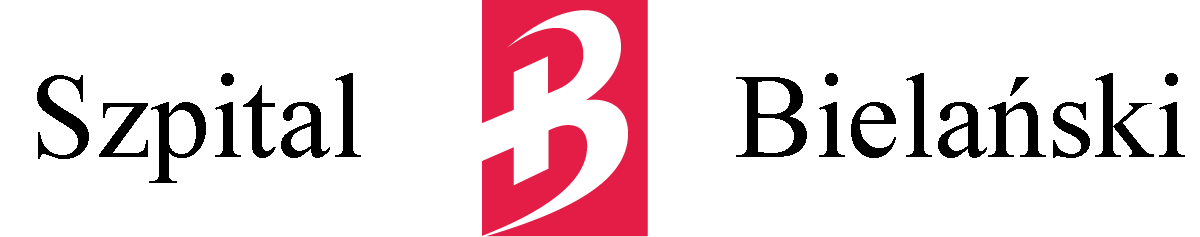 INFORMACJA O ZAGROŻENIACH WYSTĘPUJĄCYCH NA TERENIE SZPITALA BIELAŃSKIEGOObowiązuje od  16.04.2012Obowiązuje od  16.04.2012INFORMACJA O ZAGROŻENIACH WYSTĘPUJĄCYCH NA TERENIE SZPITALA BIELAŃSKIEGOWydanie 2INFORMACJA O ZAGROŻENIACH WYSTĘPUJĄCYCH NA TERENIE SZPITALA BIELAŃSKIEGOstr. 44 z 2str. 44 z 2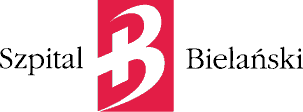 WYMAGANIA  BHP I OCHRONY ŚRODOWISKA DLA PODWYKONAWCÓWObowiązuje od  16.04.2012WYMAGANIA  BHP I OCHRONY ŚRODOWISKA DLA PODWYKONAWCÓWWydanie 2WYMAGANIA  BHP I OCHRONY ŚRODOWISKA DLA PODWYKONAWCÓWStr. 1 z 1